http://www.thaigov.go.th		วันนี้ (18 กันยายน 2561)   เวลา 10.30 น. ณ ห้องประชุม LC2 ชั้น 4 อาคารศูนย์ปฏิบัติการภาษาและคอมพิวเตอร์ มหาวิทยาลัยราชภัฏเพชรบูรณ์ ตำบลสะเดียง อำเภอเมืองเพชรบูรณ์ จังหวัดเพชรบูรณ์                     พลเอก ประยุทธ์ จันทร์โอชา นายกรัฐมนตรี เป็นประธานการประชุมคณะรัฐมนตรีอย่างเป็นทางการนอกสถานที่ ครั้งที่ 7/2561 ​		ภายหลังเสร็จสิ้นการประชุม พลโท สรรเสริญ แก้วกำเนิด โฆษกประจำสำนักนายกรัฐมนตรี  ได้แถลงผลการประชุมคณะรัฐมนตรี  ซึ่งสรุปสาระสำคัญดังนี้		1. 	เรื่อง 	ร่างพระราชบัญญัติส่งเสริมและพัฒนาระบบเกษตรกรรมยั่งยืน พ.ศ. …. 		2. 	เรื่อง 	ร่างพระราชบัญญัติคุ้มครองประชาชนในการทำสัญญาขายฝากที่ดินเพื่อการ					เกษตรกรรม หรือที่อยู่อาศัย พ.ศ. …. 		3. 	เรื่อง 	มาตรการชดเชยเงินให้แก่ผู้มีรายได้น้อยผ่านบัตรสวัสดิการแห่งรัฐโดยใช้ข้อมูลจาก				จำนวนภาษีมูลค่าเพิ่มที่มีผู้รายได้น้อยได้ชำระ		4. 	เรื่อง  	ขออนุมัติผู้แทนรัฐบาลไทยลงนามในข้อตกลงการซื้อขายสะพาน				เครื่องหนุนมั่น (Modular Fast Bridge) จำนวน 2 ชุด 		5. 	เรื่อง	สรุปผลการปฏิบัติราชการของคณะรัฐมนตรีในพื้นที่กลุ่มจังหวัดภาค					ตะวันออกเฉียงเหนือตอนบน 1 และกลุ่มจังหวัดภาคเหนือตอนล่าง 1		6.	เรื่อง 	ผลการประชุมระหว่างนายกรัฐมนตรีกับผู้ว่าราชการจังหวัด ผู้แทนภาคเอกชน 					ผู้บริหารท้องถิ่น และผู้แทนเกษตรกร เพื่อขับเคลื่อนการพัฒนาเศรษฐกิจและ					สังคมกลุ่มจังหวัดภาคเหนือตอนล่าง 1 และกลุ่มจังหวัดภาคตะวันออกเฉียงเหนือ				ตอนบน 1		7. 	เรื่อง 	ขอความเห็นชอบและลงนามพิธีสารอนุวัติข้อผูกพันการเปิดเสรีการค้าบริการด้าน				การเงิน ฉบับที่ 8 ภายใต้กรอบความตกลงว่าด้วยการค้าบริการของอาเซียน 		8. 	เรื่อง 	ขออนุมัติการจัดทำและลงนามความตกลงว่าด้วยความร่วมมือด้านการท่องเที่ยว				ระหว่างรัฐบาลแห่งราชอาณาจักรไทยกับรัฐบาลแห่งสาธารณรัฐโปแลนด์		9.  	เรื่อง 	ร่างปฏิญญาสำหรับการประชุมระดับรัฐมนตรีของการประชุมมหาสมุทร (Oceans 				Meeting) 2018  		10. 	เรื่อง  	การรับรองร่างเอกสารผลลัพธ์การประชุม Nelson Mandela Peace 						Summit ในห้วงการประชุมสมัชชาสหประชาชาติ สมัยสามัญ ครั้งที่ 73 		11. 	เรื่อง 	การแต่งตั้งข้าราชการพลเรือนสามัญให้ดำรงตำแหน่งประเภทวิชาการระดับ					ทรงคุณวุฒิ (กระทรวงสาธารณสุข)		12. 	เรื่อง 	การแต่งตั้งข้าราชการให้ดำรงตำแหน่งประเภทวิชาการระดับทรงคุณวุฒิ 				(สำนักนายกรัฐมนตรี)		13. 	เรื่อง 	การแต่งตั้งข้าราชการพลเรือนสามัญประเภทบริหารระดับสูง 				(กระทรวงทรัพยากรธรรมชาติและสิ่งแวดล้อม) 		14. 	เรื่อง 	การแต่งตั้งข้าราชการให้ดำรงตำแหน่งประเภทบริหารระดับสูง 						(กระทรวงศึกษาธิการ)		15. 	เรื่อง 	การแต่งตั้งประธานกรรมการและกรรมการผู้ทรงคุณวุฒิในคณะกรรมการสถาบัน				ส่งเสริมการสอนวิทยาศาสตร์และเทคโนโลยี 		16. 	เรื่อง 	การแต่งตั้งประธานกรรมการในคณะกรรมการสำนักงานพัฒนารัฐบาลดิจิทัลแทน				ประธานกรรมการผู้ที่พ้นจากตำแหน่ง (ท่านสามารถดาวน์โหลดมติผลการประชุมคณะรัฐมนตรี ฉบับวันที่ 18 กันยายน 2561)ด้วยการสแกน QR Code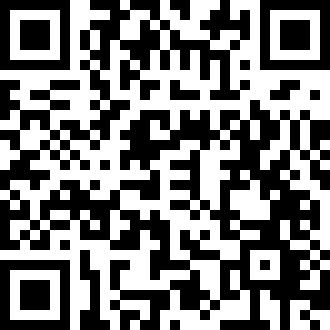 *******************สำนักโฆษก   สำนักเลขาธิการนายกรัฐมนตรี โทร. 0 2288-43961. เรื่อง ร่างพระราชบัญญัติส่งเสริมและพัฒนาระบบเกษตรกรรมยั่งยืน พ.ศ. …. 		คณะรัฐมนตรีมีมติอนุมัติและรับทราบ ดังนี้ 		1. อนุมัติหลักการร่างพระราชบัญญัติส่งเสริมและพัฒนาระบบเกษตรกรรมยั่งยืน พ.ศ. …. ตามที่กระทรวงเกษตรและสหกรณ์เสนอ และให้ส่งสำนักงานคณะกรรมการกฤษฎีกาตรวจพิจารณา โดยให้รับความเห็นของกระทรวงการคลังและคณะกรรมการดำเนินการปฏิรูปกฎหมายในระยะเร่งด่วน และข้อสังเกตของสำนักเลขาธิการคณะรัฐมนตรีไปประกอบการพิจารณาด้วย แล้วส่งให้คณะกรรมการประสานงานสภานิติบัญญัติแห่งชาติพิจารณา ก่อนเสนอสภานิติบัญญัติแห่งชาติต่อไป 		2. รับทราบแผนในการจัดทำกฎหมายลำดับรอง กรอบระยะเวลา และกรอบสาระสำคัญของกฎหมายลำดับรองที่ออกตามร่างพระราชบัญญัติดังกล่าวตามที่กระทรวงเกษตรและสหกรณ์เสนอ 		3. ให้กระทรวงเกษตรและสหกรณ์ดำเนินการตามความเห็นของสำนักงาน ก.พ.ร. แล้วส่งผลการดำเนินการให้สำนักงานคณะกรรมการกฤษฎีกาเพื่อประกอบการพิจารณาต่อไป 		4. ให้กระทรวงเกษตรและสหกรณ์รับความเห็นของกระทรวงมหาดไทย และสำนักงานคณะกรรมการพัฒนาการเศรษฐกิจและสังคมแห่งชาติไปพิจารณาดำเนินการต่อไป 		สาระสำคัญของร่างพระราชบัญญัติ 		1. กำหนดบทนิยามของ “ระบบเกษตรกรรมยั่งยืน” ที่เป็นระบบการผลิตทางการเกษตร ที่คำนึงและรักษาไว้ซึ่งระบบนิเวศ สภาพแวดล้อม และความหลากหลายทางชีวภาพ สร้างความสมดุล เป็นธรรมทางเศรษฐกิจ สังคม สิ่งแวดล้อมและระบบนิเวศ ให้ครอบคลุมถึงรูปแบบ บุคคลและองค์กร ที่เกี่ยวข้องกับการดำเนินงานที่กำหนดไว้ในพระราชบัญญัติฉบับนี้ 		2. กำหนดวัตถุประสงค์ในการส่งเสริมและพัฒนาระบบเกษตรกรรมยั่งยืนให้กับเกษตรกรและกลุ่มเกษตรกร พร้อมทั้งสนับสนุนทุกภาคส่วนที่เกี่ยวข้องตั้งแต่การผลิต การพัฒนาคุณภาพสินค้า และการตลาด ตลอดจนกำหนดการจัดทำนโยบายและแผนระดับชาติว่าด้วยการส่งเสริมและพัฒนาระบบเกษตรกรรมยั่งยืน รวมทั้งกำหนดคุณสมบัติของบุคคลผู้มีสิทธิขอรับการส่งเสริมและสนับสนุนที่มีสิทธิตามพระราชบัญญัตินี้ และการดำเนินการอนุมัติการส่งเสริมและสนับสนุน 		3. กำหนดองค์ประกอบและอำนาจหน้าที่ ของ “คณะกรรมการส่งเสริมและพัฒนาระบบเกษตรกรรมยั่งยืน” รวมทั้งการกำหนดวิธีการคัดเลือก คุณสมบัติ และวาระการดำรงตำแหน่งของกรรมการผู้ทรงคุณวุฒิ องค์ประกอบการประชุม การปฏิบัติหน้าที่ประธานในที่ประชุม การวินิจฉัยชี้ขาดการประชุม การแต่งตั้งคณะอนุกรรมการ และการปฏิบัติหน้าที่อื่นตามที่ได้รับมอบหมาย 		4. กำหนดเป้าหมายและแนวทางของนโยบายและแผนระดับชาติว่าด้วยการส่งเสริมและพัฒนาระบบเกษตรกรรมยั่งยืน และระยะเวลาดำเนินการ พร้อมทั้งระบบการติดตามประเมินผลและตัวชี้วัด ในการพัฒนาศักยภาพเกษตรกร โครงสร้างพื้นฐานระบบสารสนเทศ เพื่อพัฒนาระบบการผลิต ระบบมาตรฐานสินค้าเกษตร รวมทั้งการส่งเสริมและสนับสนุนการพัฒนาให้เกิดอุตสาหกรรมต่อเนื่อง 		5. กำหนดเกี่ยวกับการจัดสมัชชาเกษตรกรรมยั่งยืน กำหนดหลักเกณฑ์และวิธีการที่คำนึงถึงการมีส่วนร่วมของประชาชน ผู้บริโภค เกษตรกรและกลุ่มเกษตรกร ในการจัดทำข้อเสนอหรือแนวทางการพัฒนาระบบเกษตรกรรมยั่งยืน เสนอให้หน่วยงานของรัฐพิจารณา รวมทั้งกำหนดหลักเกณฑ์ การแต่งตั้งคณะกรรมการจัดสมัชชาเกษตรกรรมยั่งยืนและอำนาจหน้าที่ในการกำหนดจัดประชุมสมัชชาเกษตรกรรมยั่งยืน 		6. กำหนดหลักเกณฑ์ การจัดตั้งสำนักงานคณะกรรมการส่งเสริมและพัฒนาระบบเกษตรกรรมยั่งยืนเป็นหน่วยงานของรัฐที่อยู่ในสังกัดสำนักงานปลัดกระทรวงเกษตรและสหกรณ์ โดยให้สำนักงานมีฐานะเป็นนิติบุคคลและอยู่ในกำกับของรัฐมนตรีว่าการกระทรวงเกษตรและสหกรณ์ ตลอดจนกำหนดอำนาจหน้าที่ของสำนักงานคณะกรรมการส่งเสริมและพัฒนาระบบเกษตรกรรมยั่งยืน และการสรรหาผู้อำนวยการสำนักงานฯ 		7. กำหนดบทเฉพาะกาลให้ในวาระแรกเริ่มการคัดเลือกกรรมการ ให้ดำเนินการให้แล้วเสร็จภายในเก้าสิบวันและให้รัฐมนตรีว่าการกระทรวงเกษตรและสหกรณ์พิจารณาดำเนินการจัดสรรเงินจากกองทุนต่าง ๆ ที่อยู่ในอำนาจหน้าที่ของกระทรวงเกษตรและสหกรณ์เพื่อมาสนับสนุนการจัดทำโครงการ หรือกิจกรรมเพื่อการพัฒนาระบบเกษตรกรรมยั่งยืน2. เรื่อง ร่างพระราชบัญญัติคุ้มครองประชาชนในการทำสัญญาขายฝากที่ดินเพื่อการเกษตรกรรม หรือที่อยู่อาศัย พ.ศ. …. 		คณะรัฐมนตรีมีมติอนุมัติและรับทราบ ดังนี้ 		1. อนุมัติหลักการร่างพระราชบัญญัติคุ้มครองประชาชนในการทำสัญญาขายฝากที่ดินเพื่อการเกษตรกรรม หรือที่อยู่อาศัย พ.ศ. …. ตามที่สำนักเลขาธิการนายกรัฐมนตรีโดยคณะกรรมการดำเนินการปฏิรูปกฎหมายในระยะเร่งด่วนเสนอ และให้ส่งสำนักงานคณะกรรมการกฤษฎีกาตรวจพิจารณาเป็นเรื่องด่วน แล้วส่งให้คณะกรรมการประสานงานสภานิติบัญญัติแห่งชาติพิจารณา ก่อนเสนอสภานิติบัญญัติแห่งชาติต่อไป 		2. รับทราบแผนในการจัดทำกฎหมายลำดับรอง และกรอบระยะเวลาของกฎหมายลำดับรองที่ออกตามร่างพระราชบัญญัติดังกล่าว ตามที่สำนักเลขาธิการนายกรัฐมนตรี โดยคณะกรรมการดำเนินการปฏิรูปกฎหมายในระยะเร่งด่วนเสนอ โดยให้ยกเว้นการดำเนินการตามมติคณะรัฐมนตรีเมื่อวันที่ 24 มกราคม 2560 [เรื่อง การเสนอแผนกรอบสาระสำคัญ และระยะเวลาการจัดทำกฎหมายลำดับรอง] ทั้งนี้ ให้กระทรวงมหาดไทยปรับปรุงแผนกฎหมายลำดับรอง กรอบระยะเวลา และจัดทำกรอบสาระสำคัญของกฎหมายลำดับรอง ให้เป็นไปตามมติคณะรัฐมนตรีเมื่อวันที่ 24 มกราคม 2560 แล้วส่งให้สำนักงานคณะกรรมการกฤษฎีกาเพื่อประกอบการพิจารณาต่อไป 		สาระสำคัญของร่างพระราชบัญญัติ 		กำหนดให้มีกฎหมายว่าด้วยการคุ้มครองประชาชนจากสัญญาขายฝากที่ดินเพื่อการเกษตรกรรมหรือที่อยู่อาศัยที่ไม่เป็นธรรม โดยกำหนดบทนิยามเพื่อให้เกิดความชัดเจนยิ่งขึ้น กำหนดสิทธิและหน้าที่ของผู้ซื้อฝากและผู้ขายฝาก กำหนดหน้าที่และอำนาจของเจ้าพนักงานที่ดิน และกำหนดบทเฉพาะกาลเพื่อรองรับความสมบูรณ์ของสัญญาขายฝากที่ดินเพื่อการเกษตรกรรม หรือที่อยู่อาศัยซึ่งได้กระทำไปแล้วก่อนวันที่พระราชบัญญัตินี้ใช้บังคับ ซึ่งมีรายละเอียดดังนี้ 		1. กำหนดบทนิยามของคำว่า “ที่ดินเพื่อการเกษตรกรรม” “ที่อยู่อาศัย” และ “รัฐมนตรี” เพื่อให้เกิดความชัดเจนยิ่งขึ้น 		2. กำหนดให้การขายฝากที่ดินเพื่อการเกษตรกรรมหรือที่อยู่อาศัย ต้องใช้หลักเกณฑ์ที่กำหนดไว้ตามพระราชบัญญัตินี้ และเป็นธุรกิจที่ต้องควบคุมสัญญาตามกฎหมายว่าด้วยการคุ้มครองผู้บริโภค นอกจากนี้ กำหนดให้การทำสัญญาขายฝากที่ดินเพื่อการเกษตรกรรม หรือที่อยู่อาศัยจะต้องได้รับการตรวจสอบเนื้อหาของสัญญาโดยเจ้าหน้าที่ของรัฐ และหากมีข้อตกลงเพิ่มเติมเกี่ยวกับขายฝากในภายหลัง ต้องได้รับการตรวจสอบจากเจ้าหน้าที่ของรัฐและต้องนำไปจดทะเบียนต่อพนักงานเจ้าหน้าที่ จึงจะมีผลใช้บังคับ 		3. กำหนดให้การทำสัญญาขายฝากที่ดินเพื่อการเกษตรกรรมหรือที่อยู่อาศัย จะกำหนดระยะเวลาไถ่ที่ดินต่ำกว่าหนึ่งปีมิได้ โดยการกำหนดระยะเวลาดังกล่าวจะต้องไม่กระทบสิทธิของผู้ขายฝากที่จะไถ่ทรัพย์สินที่ขายฝากก่อนครบกำหนดระยะเวลาไถ่ 		4. กำหนดสิทธิและหน้าที่ของผู้ซื้อฝากและผู้ขายฝาก ได้แก่ 			4.1 กำหนดให้ผู้ซื้อฝากมีหน้าที่แจ้งเป็นหนังสือไปยังผู้ขายฝาก เพื่อให้ผู้ขายฝากใช้สิทธิไถ่ถอนการขายฝากภายในกำหนดระยะเวลา และกำหนดอัตราค่าสินไถ่ให้ชัดเจน หากไม่ได้กำหนดให้ไถ่ตามราคาที่ขายฝาก 			4.2 กำหนดให้ผู้ซื้อฝากสามารถเรียกหรือรับประโยชน์ตอบแทนได้ กรณีที่ได้กำหนดสินไถ่เท่ากับหรือต่ำกว่าราคาขายฝากและผู้ขายฝากยังคงเป็นผู้ใช้ทรัพย์สินที่ขายฝาก 			4.3 กำหนดให้ทรัพย์สินซึ่งขายฝากตกเป็นกรรมสิทธิ์ของผู้ไถ่ตั้งแต่เวลาที่ผู้ไถ่ได้ชำระสินไถ่ และหากผู้ซื้อฝากบอกปัดหรือหลีกเลี่ยง หรือมีเหตุขัดข้องไม่อาจรับไถ่ได้ ให้ผู้ขายฝากวางสินไถ่ไว้ ณ สำนักงานวางทรัพย์ 			4.4 กำหนดให้ผู้ซื้อเดิม หรือทายาทของผู้ซื้อเดิม ผู้รับโอนทรัพย์สิน หรือรับโอนสิทธิเหนือทรัพย์สินนั้น ใช้สิทธิในการไถ่ทรัพย์สินที่ขายฝาก 			4.5 กำหนดเงื่อนไขมิให้ใช้สิทธิไถ่ทรัพย์สินเมื่อพ้นระยะเวลาตามที่กำหนด 			4.6 กำหนดค่าใช้จ่ายที่ผู้ขายฝากจะต้องชำระให้แก่ผู้ซื้อฝากเมื่อครบระยะเวลาไถ่ทรัพย์สินที่ขายฝากตามสัญญา และให้ผู้ซื้อฝากในการส่งมอบทรัพย์สินที่ขายฝาก กำหนดสิทธิของผู้ขายฝากในการได้รับทรัพย์สินที่ไถ่คืนไปโดยปลอดจากสิทธิใด ๆ ที่ผู้ซื้อฝากได้ก่อไว้ 		5. กำหนดให้เจ้าพนักงานที่ดินมีหน้าที่และอำนาจดังนี้ (1) ตรวจสอบเนื้อหาของสัญญาและเอกสารหลักฐานให้ถูกต้อง ครบถ้วน และเป็นธรรม ตามที่กฎหมายกำหนด (2) ชี้แจงรายละเอียดของสัญญา สิทธิและหน้าที่ของคู่สัญญา ข้อปฏิบัติและข้อควรระวังให้คู่สัญญาทราบโดยละเอียด (3) ปฏิบัติหน้าที่อื่นตามที่รัฐมนตรีประกาศกำหนด และกำหนดให้เจ้าพนักงานที่ดินเป็นเจ้าพนักงานตามประมวลกฎหมายอาญา มีอำนาจเรียกบุคคลใดบุคคลหนึ่งมาให้ข้อมูล หรือให้จัดส่งเอกสารเพื่อประกอบการพิจารณาเรื่องใดเรื่องหนึ่งได้ 		6. กำหนดให้การชำระเงินตามสัญญาขายฝากต้องกระทำต่อเจ้าพนักงานที่ดิน โดยให้เจ้าพนักงานที่ดินตรวจสอบจำนวนเงินและเงื่อนไขในสัญญาให้เป็นไปตามหลักเกณฑ์ วิธีการ และเงื่อนไขที่รัฐมนตรีประกาศกำหนด และลงลายมือชื่อเป็นพยานในการรับเงินไว้เป็นสำคัญ หากมีกรณีที่ผู้ซื้อฝากชำระเงินให้แก่ผู้ขายฝากไม่ครบตามราคาขายฝากที่กำหนดไว้ ให้ถือว่าจำนวนเงินที่ผู้ขายฝากได้รับไปจริงเป็นราคาขายฝาก 		7. กำหนดให้พระราชบัญญัตินี้ไม่กระทบกระเทือนถึงความสมบูรณ์ของสัญญาขายฝากที่ดินเพื่อการเกษตรกรรมหรือที่อยู่อาศัยซึ่งได้กระทำไปแล้วก่อนวันที่พระราชบัญญัตินี้ใช้บังคับ 		8. กำหนดให้พระราชบัญญัตินี้ไม่กระทบกระเทือนถึงความสมบูรณ์ของสัญญาขายฝากที่ดินเพื่อการเกษตรกรรมหรือที่อยู่อาศัยซึ่งได้กระทำไปแล้วก่อนวันที่พระราชบัญญัตินี้ใช้บังคับ 3. เรื่อง มาตรการชดเชยเงินให้แก่ผู้มีรายได้น้อยผ่านบัตรสวัสดิการแห่งรัฐโดยใช้ข้อมูลจากจำนวนภาษีมูลค่าเพิ่มที่มีผู้รายได้น้อยได้ชำระ                   คณะรัฐมนตรีมีมติเห็นชอบตามที่กระทรวงการคลังเสนอ ดังนี้ มาตรการชดเชยเงินให้แก่ผู้มีรายได้น้อยผ่านบัตรสวัสดิการแห่งรัฐโดยใช้ข้อมูลจากจำนวนภาษีมูลค่าเพิ่มที่ผู้มีรายได้น้อยได้ชำระจากราคาสินค้าอุปโภคและบริโภคฯ โดยไม่รวมสินค้าและบริการที่มีภาษีสรรพสามิต สำหรับการชำระราคาสินค้าและบริการจากร้านธงฟ้า ประชารัฐหรือร้านค้าเอกชนอื่นที่จดทะเบียนภาษีมูลค่าเพิ่ม  ผ่านเครื่อง EDC ที่มีการเชื่อมต่อระบบ POS โดยร้านค้าดังกล่าวต้องส่งข้อมูลให้แก่กรมบัญชีกลางผ่านระบบที่ บมจ. ธนาคารกรุงไทย พัฒนารองรับการทำงานนี้ แต่ข้อมูลจำนวนภาษีมูลค่าเพิ่มที่ผู้มีรายได้น้อยได้ชำระผ่านบัตรสวัสดิการแห่งรัฐ  ซึ่งจะได้รับเงินชดเชยจะต้องเป็นข้อมูลตั้งแต่วันที่ 1 พฤศจิกายน 2561 – 30 เมษายน 2562  เท่านั้น                      2. ให้กรมบัญชีกลางดำเนินการจ่ายเงินชดเชยดังกล่าว โดยใช้ข้อมูลจากจำนวนภาษีมูลค่าเพิ่มที่ผู้มีรายได้น้อยได้ชำระ เพื่อนำมาประมวลผลคัดแยกจำนวนภาษีมูลค่าเพิ่ม ร้อยละ 7 ออกจากราคาสินค้าและบริการที่ผู้มีรายได้น้อยได้ชำระผ่านบัตรสวัสดิการแห่งรัฐไปจริงในแต่ละเดือน  โดยกันไว้ร้อยละ 1 ซึ่งเป็นภาษีมูลค่าเพิ่มที่ผู้มีรายได้น้อยได้ชำระราคาสินค้าและบริการผ่านบัตรสวัสดิการแห่งรัฐแล้ว  ส่วนที่เหลือร้อยละ 6 ให้นำมาจำแนกข้อมูลออกเป็น 2 ส่วน คือ ส่วนที่ 1 ร้อยละ 5 เพื่อการใช้จ่าย และส่วนที่ 2 ร้อยละ 1 เพื่อการออม โดยเงินชดเชยที่ผู้มีรายได้น้อยจะได้รับทั้ง 2 ส่วน เมื่อรวมกันแล้ว ต้องไม่เกินจำนวน 500 บาทต่อคนต่อเดือน โดยใช้จ่ายจากเงินกองทุนประชารัฐเพื่อเศรษฐกิจฐานรากและสังคม ทั้งสิ้น จำนวน  5,000 ล้านบาท 		3. อนุมัติค่าใช้จ่ายในการติดตั้งระบบ POS สำหรับร้านธงฟ้าประชารัฐกลุ่มเป้าหมาย โดยจัดสรรเงินงบประมาณรายจ่ายประจำปีงบประมาณ พ.ศ. 2561 งบกลาง รายการเงินสำรองจ่ายเพื่อกรณีฉุกเฉินหรือจำเป็น จำนวน 90 ล้านบาท และมอบหมายให้สำนักงบประมาณเร่งรัดการพิจารณารายละเอียดค่าใช้จ่ายดังกล่าว เพื่อให้กรมบัญชีกลางสามารถดำเนินการจ้าง บมจ. ธนาคารกรุงไทย ได้ทันวันที่ 1 ตุลาคม 25614. เรื่อง  ขออนุมัติผู้แทนรัฐบาลไทยลงนามในข้อตกลงการซื้อขายสะพานเครื่องหนุนมั่น (Modular Fast Bridge) จำนวน 2 ชุด 		คณะรัฐมนตรีมีมติอนุมัติตามที่กระทรวงกลาโหมเสนอให้ผู้บัญชาการหน่วยบัญชาการทหารพัฒนาเป็นผู้แทนรัฐบาลไทยลงนามในข้อตกลงการซื้อขายสะพานเครื่องหนุนมั่น (Modular Fast Bridge) จำนวน 2 ชุด ระหว่างรัฐบาลไทยกับรัฐบาลสาธารณรัฐประชาชนจีน รวมถึงการลงนามในเอกสารการแก้ไขข้อตกลงในส่วนที่มิใช่สาระสำคัญโดยไม่เพิ่มวงเงินจากที่ได้รับอนุมัติไว้ในภายหลัง                  สาระสำคัญ  		1. กองบัญชาการกองทัพไทย (หน่วยบัญชาการทหารพัฒนา) ได้ดำเนินกรรมวิธีจัดซื้อสะพานเครื่องหนุนมั่น (Modular Fast Bridge) จำนวน 2 ชุด เป็นเงินทั้งสิ้น 8,760,000.- ดอลลาร์สหรัฐ หรือประมาณ 288,466,800.- บาท (อัตราแลกเปลี่ยน 1.- ดอลลาร์สหรัฐ เท่ากับ 32.93 บาท ณ วันที่ 4 กันยายน 2561) ตามผลการดำเนินกรรมวิธีจัดซื้อโดยวิธีรัฐบาลต่อรัฐบาล  จากรัฐบาลสาธารณรัฐประชาชนจีน (โดยบริษัท China Shipbuilding & Offshore International Co. Ltd. (CSOC) ในฐานะผู้แทนที่ได้รับมอบอำนาจจากรัฐบาลสาธารณรัฐประชาชนจีน)   		2. กองบัญชาการกองทัพไทยได้จัดทำร่างข้อตกลงการซื้อขายสะพานเครื่องหนุนมั่น (Modular Fast Bridge) จำนวน 2 ชุด ตามผลการดำเนินกรรมวิธีจัดซื้อดังกล่าวเสร็จเรียบร้อยแล้ว 5. เรื่อง	สรุปผลการปฏิบัติราชการของคณะรัฐมนตรีในพื้นที่กลุ่มจังหวัดภาคตะวันออกเฉียงเหนือตอนบน 1 และกลุ่มจังหวัดภาคเหนือตอนล่าง 1	คณะรัฐมนตรีมีมติเห็นชอบแนวทางและข้อสั่งการของรองนายกรัฐมนตรีและรัฐมนตรี ในการปฏิบัติราชการในพื้นที่กลุ่มจังหวัดภาคตะวันออกเฉียงเหนือตอนบน 1 และกลุ่มจังหวัดภาคเหนือตอนล่าง 1 ตามที่สำนักงานคณะกรรมการพัฒนาการเศรษฐกิจและสังคมแห่งชาติเสนอ โดยมอบหมายให้หน่วยงานที่เกี่ยวข้องรับข้อสั่งการไปพิจารณาดำเนินการต่อไป รวมทั้งรายงานผลการดำเนินงานให้สำนักงานคณะกรรมการพัฒนาการเศรษฐกิจและสังคมแห่งชาติทราบด้วยตามที่ คณะรัฐมนตรีเห็นชอบให้มีการจัดประชุมคณะรัฐมนตรีอย่างเป็นทางการนอกสถานที่ 
ณ จังหวัดเพชรบูรณ์ ในวันที่ 18 กันยายน 2561 โดยมอบหมายให้สำนักงานคณะกรรมการพัฒนา
การเศรษฐกิจและสังคมแห่งชาติ เตรียมแผนการลงพื้นที่ของคณะรัฐมนตรี พร้อมทั้งรวบรวมและจัดทำรายงานสรุป เพื่อนำเสนอคณะรัฐมนตรี นั้นในการนี้ สำนักงานฯ ขอเสนอรายงานผลการติดตามงานและโครงการ รวมทั้งแนวทางและ
ข้อสั่งการการแก้ไขปัญหาของคณะรัฐมนตรีในการติดตามงานในพื้นที่กลุ่มจังหวัดภาคตะวันออกเฉียงเหนือตอนบน 1 และกลุ่มจังหวัดภาคเหนือตอนล่าง 1 ระหว่างวันที่ 3 –17 กันยายน 2561 มีรายละเอียด ดังนี้	1. ภาพรวมการพัฒนากลุ่มจังหวัด			1.1 กลุ่มจังหวัดภาคตะวันออกเฉียงเหนือตอนบน 1 ประกอบด้วย 5 จังหวัด ได้แก่ อุดรธานี เลย หนองคาย หนองบัวลำภู บึงกาฬ หรือเรียกว่า กลุ่มจังหวัด “สบายดี” โดยมีจังหวัดอุดรธานี เป็นหัวหน้ากลุ่มจังหวัด มีพื้นที่รวมทั้งสิ้น 34,346.40 ตารางกิโลเมตร พื้นที่โดยรวมเป็นที่ราบสูงสลับภูเขา พื้นที่ราบของกลุ่มอยู่ในแอ่งสกลนคร ผลผลิตทางการเกษตรที่สำคัญ คือ ข้าว ยางพารา อ้อยโรงงาน และข้าวโพดเลี้ยงสัตว์ ประเด็นการพัฒนา 4 ด้าน ประกอบด้วย (1) เพิ่มขีดความสามารถในการแข่งขันในการผลิต การตลาด โดยใช้ภูมิปัญญาท้องถิ่น เทคโนโลยีและนวัตกรรม (2) การรักษาสมดุลทรัพยากรธรรมชาติและสิ่งแวดล้อม เพื่อการพัฒนาอย่างยั่งยืน (3) การพัฒนาทุนมนุษย์ และการยกระดับคุณภาพชีวิต และ (4) การพัฒนาอุตสาหกรรมการท่องเที่ยวอย่างยั่งยืน			1.2 กลุ่มจังหวัดภาคเหนือตอนล่าง 1 ประกอบด้วย 5 จังหวัด ได้แก่ พิษณุโลก เพชรบูรณ์ ตาก สุโขทัย และอุตรดิตถ์ โดยมีจังหวัดพิษณุโลกเป็นหัวหน้ากลุ่มจังหวัด มีพื้นที่รวมทั้งสิ้น  54,325.60 ตารางกิโลเมตร พื้นที่ 2 ใน 3 ของกลุ่มจังหวัด เป็นพื้นที่ราบลุ่มแม่น้ำและที่ราบลูกฟูก ผลผลิตทางการเกษตรที่สำคัญ คือ ข้าว อ้อยโรงงาน และข้าวโพดเลี้ยงสัตว์ ประเด็นการพัฒนา 6 ด้าน ประกอบด้วย (1) พัฒนาอุตสาหกรรมเกษตรอัจฉริยะ อาหารปลอดภัย บนความต้องการของตลาด และส่งเสริมตลาดอย่างยั่งยืน (2) สร้างการท่องเที่ยวและบริการมูลค่าสูงบนฐานนิเวศน์และประวัติศาสตร์ (3) ยกระดับโครงข่ายการขนส่งคมนาคมและระบบโลจิสติกส์จากกลุ่มภาคเหนือตอนล่าง 1 สู่ภูมิภาคและอาเซียน (4) อนุรักษ์ ฟื้นฟู และจัดการใช้ประโยชน์ทรัพยากรธรรมชาติ สิ่งแวดล้อม และพลังงานอย่างยั่งยืน(5) เสริมสร้างเศรษฐกิจฐานความรู้และเศรษฐกิจดิจิทัลเพื่อเพิ่มขีดความสามารถในการแข่งขัน และ (6) เสริมสร้างความมั่นคงและยกระดับคุณภาพชีวิตแบบบูรณาการและหลากหลายมิติ			1.3 กลุ่มจังหวัดภาคตะวันออกเฉียงเหนือตอนบน 1 และกลุ่มจังหวัดภาคเหนือตอนล่าง 1 มีประเด็นการพัฒนาร่วมใน 5 ประเด็น ประกอบด้วย (1) การอนุรักษ์และฟื้นฟูทรัพยากรธรรมชาติและสิ่งแวดล้อมเพื่อเป็นฐานการท่องเที่ยวหลักของกลุ่มจังหวัด (2) การพัฒนาโครงสร้างพื้นฐานเชื่อมโยงพื้นที่ภายในกลุ่มจังหวัดและพื้นที่ภาคเหนือเพื่อรองรับและเชื่อมโยงการค้า การท่องเที่ยว (3) ส่งเสริมการท่องเที่ยวธรรมชาติและการท่องเที่ยวเชิงวัฒนธรรมที่เชื่อมโยงกับประเทศเพื่อนบ้าน (4) พัฒนาพืชเศรษฐกิจหลักของกลุ่มจังหวัด ได้แก่ ข้าว ผัก ผลไม้ พืชไร่ ไม้ดอกไม้ประดับ เป็นสินค้าเกษตรที่ได้มาตรฐาน เช่น เกษตรอินทรีย์ เกษตรปลอดภัย เป็นต้น และ (5) พัฒนาและแก้ไขปัญหาสำคัญด้านสังคม และความมั่นคงของกลุ่มจังหวัด เช่น ยาเสพติด และแรงงานผิดกฎหมาย เป็นต้น	2. ผลการปฏิบัติราชการของคณะรัฐมนตรีในพื้นที่กลุ่มจังหวัดภาคตะวันออกเฉียงเหนือตอนบน 1 และกลุ่มจังหวัดภาคเหนือตอนล่าง 1ผลการปฏิบัติราชการในพื้นที่กลุ่มจังหวัดภาคตะวันออกเฉียงเหนือตอนบน 1 และ
กลุ่มจังหวัดภาคเหนือตอนล่าง 1 ของ รองนายกรัฐมนตรี และรัฐมนตรี ลงพื้นที่ตรวจราชการ รวม 21 คน มีประเด็นการพัฒนาและข้อสั่งการโดยสรุป ดังนี้		2.1 การอนุรักษ์และฟื้นฟูทรัพยากรธรรมชาติและสิ่งแวดล้อมเพื่อเป็นฐานการท่องเที่ยวหลักของกลุ่มจังหวัด			(1) การดำเนินงานการจัดที่ดินของคณะกรรมการนโยบายที่ดินแห่งชาติ ในรูปแบบประชารัฐ “นาแห้วโมเดล”  โดยภาครัฐ เอกชน และเครือข่ายประชาชน ร่วมกันออกแบบการจัดระเบียบพื้นที่ เพื่อให้ “คนอยู่กับป่าได้อย่างสมดุลและยั่งยืน” ข้อสั่งการ (1) ให้กรมป่าไม้ตรวจสอบและยืนยัน แปลงที่ดินที่ทำประโยชน์ของราษฎร ในหมู่บ้านที่ยังเหลืออยู่ โดยจัดทำแผนปฏิบัติการ และสำหรับหมู่บ้านที่มีการตรวจสอบและยืนยันแปลงที่ดินแล้วเสร็จ ให้นำมาตรการแก้ไขปัญหาที่อยู่อาศัยและทำกินในพื้นที่ป่าสงวนแห่งชาติ และป่าอนุรักษ์ตามมติคณะกรรมการนโยบายที่ดินแห่งชาติ เมื่อวันที่ 18 มิถุนายน 2561 มาปฏิบัติเพื่อจัดระเบียบการอยู่อาศัยและทำกินภายในปี 2562 (2) ให้กรมป่าไม้ และกรมอุทยานแห่งชาติ สัตว์ป่า และพันธุ์พืช ใช้การแก้ไขปัญหาที่อยู่อาศัยและทำกินในพื้นที่ป่าของอำเภอนาแห้ว จังหวัดเลย “นาแห้วโมเดล” เป็นแนวทางในการแก้ปัญหาและบริหารจัดการเพื่อจัดระเบียบการอยู่อาศัยและทำกินของราษฎรและขยายผลการดำเนินงานไปสู่พื้นที่อื่นที่มีประเด็นปัญหาในลักษณะเดียวกัน และ 
(3) ให้กรมป่าไม้ และกรมอุทยานแห่งชาติ สัตว์ป่า และพันธุ์พืช จัดทำคู่มือเพื่อเป็นแนวทางการปฏิบัติของหน่วยงานและสร้างการเรียนรู้แก่เจ้าหน้าที่ผู้ปฏิบัติงาน โดยเฉพาะศูนย์ปฏิบัติการคณะกรรมการนโยบายที่ดินแห่งชาติ อำเภอในพื้นที่ป่าสงวนแห่งชาติที่แต่งตั้งขึ้นตามคำสั่งคณะอนุกรรมการจัดหาที่ดิน			(2) พิธีเปิดศูนย์กสิกรรมธรรมชาติบ้านพะกอยวา และกิจกรรม “รวมพลัง
จิตอาสา เราทำความดีเพื่อสังคม ปลูกคนไปสร้างป่า ด้วยศาสตร์พระราชา” ข้อสั่งการ (1) ให้กรมป่าไม้ดำเนินการตามกรอบมาตรการแก้ไขปัญหาการอยู่อาศัยและทำกินในพื้นที่ป่าไม้ทุกประเภท โดยให้มีอย่างน้อย 1 อำเภอ ในแต่ละจังหวัด เป็นพื้นที่นำร่องในการดำเนินการเพื่อเป็นตัวอย่างให้แก่อำเภออื่นๆ ทั้งนี้ สำหรับ
จังหวัดตาก ให้อำเภออุ้มผางเป็นพื้นที่นำร่องในการดำเนินการดังกล่าว และ (2) ให้กรมอุทยานแห่งชาติ 
สัตว์ป่า และพันธุ์พืช สร้างความเข้าใจและการมีส่วนร่วมกับราษฎรในพื้นที่ เพื่อช่วยกันดูแลรักษาป่าให้เกิดความยั่งยืนสืบต่อไปเปิดศูนย์กสิกรรมธรรมชาติบ้านพะกอยวา ข้อสั่งการ (1) ให้กรมอุทยานแห่งชาติ สัตว์ป่า และพันธุ์พืช และกรมป่าไม้ ดำเนินการจัดทำแนวเขตสิทธิการจัดที่ดินและทรัพยากร เพื่อให้ประชาชนในพื้นที่ได้ใช้ประโยชน์ทำกินอย่างเหมาะสม รวมทั้งชี้แจงให้ประชาชนในพื้นที่เข้าใจ เพื่อลดความขัดแย้งระหว่างกัน และ (2) ให้หน่วยงานที่เกี่ยวข้องและประชาชนน้อมนำศาสตร์พระราชาเกี่ยวกับแนวปรัชญาของเศรษฐกิจพอเพียงของพระบาทสมเด็จพระเจ้าอยู่หัว รัชกาลที่ 9 มาประยุกต์ใช้ในการจัดการพื้นที่ทำกินเพื่อให้เกิดความยั่งยืน		2.2 การพัฒนาโครงสร้างพื้นฐานเชื่อมโยงพื้นที่ภายในกลุ่มจังหวัด และพื้นที่ภาค
เพื่อรองรับและเชื่อมโยงการค้า การท่องเที่ยว			(1) ตรวจเยี่ยมและติดตามความก้าวหน้าการดำเนินโครงการบริเวณอุทยานแห่งชาติน้ำหนาว ข้อสั่งการ (1) การซ่อมแซมทางหลวงหมายเลข 1221 ตอน โจ๊ะโหวะ – อุทยานแห่งชาติภูหินร่องกล้า ระหว่าง กม. 9+300 – กม. 20+650 (เป็นช่วงๆ) (ทางขึ้นภูทับเบิก) ให้กรมทางหลวงพิจารณาแนวทางการดำเนินการบูรณะโครงสร้างถนนให้เกิดความชัดเจน ก่อนที่จะเริ่มดำเนินการก่อสร้าง พร้อมทั้งให้คำนึงถึงผลกระทบกับการเดินทางของประชาชนในพื้นที่ โดยอาจมีการวางแผนให้มีการก่อสร้างทางชั่วคราวขึ้นมา เพื่ออำนวยความสะดวกในการเดินทางของประชาชนในพื้นที่ ในระหว่างที่มีการก่อสร้าง ทั้งนี้จะต้องหารือกับหน่วยงานที่เกี่ยวข้องในเขตพื้นที่อุทยานถึงแนวเขตทางชั่วคราวให้เกิดความถูกต้อง และไม่ขัดกับข้อกฎหมาย (2) โครงการปรับปรุงสวนสน ทางหลวงหมายเลข 2196 อำเภอเขาค้อ จังหวัดเพชรบูรณ์ ให้กรมทางหลวงพิจารณาปรับเปลี่ยนชื่อโครงการใหม่ให้เกิดความเหมาะสม เพื่อเป็นการเชิญชวนและดึงดูดนักท่องเที่ยวให้สนใจเข้ามาท่องเที่ยวที่จังหวัดเพชรบูรณ์เพิ่มมากขึ้น รวมทั้งกำกับควบคุมการดำเนินโครงการก่อสร้างที่นอกเหนือจากงานหลัก เช่น งานก่อสร้างทางจักรยาน งานปรับปรุงภูมิทัศน์บริเวณสองข้างทางให้เป็นจุดพักรถ ให้ได้มาตรฐาน สามารถรองรับการใช้งานได้อย่างมีประสิทธิภาพ โดยอาจมีการสำรวจปริมาณผู้ใช้ทางจักรยานเพื่อประเมินผลสำเร็จและคุณภาพของเส้นทางที่ก่อสร้าง เป็นต้น และ (3) โครงการขยายทางหลวงหมายเลข 12 ช่วงหล่มสัก-อำเภอคอนสาร ให้กรมทางหลวงทบทวนผลการศึกษารายงานการวิเคราะห์ผลกระทบสิ่งแวดล้อม (EIA) ที่ยังติดปัญหาสิ่งแวดล้อมอยู่ (ซึ่งคณะกรรมการสิ่งแวดล้อมแห่งชาติมีมติให้กรมทางหลวงหาเส้นทางเชื่อมโยงตะวันตก – ตะวันออก แนวใหม่) พร้อมทั้งเสนอแนวทางในการเพิ่มมาตรการความปลอดภัยและขยายไหล่ทาง เพื่อปรับปรุงและเพิ่มประสิทธิภาพทางหลวงหมายเลข 12 ในช่วงที่ยังไม่ได้ขยายเป็น 4 ช่องจราจร ให้ประชาชนที่ใช้เส้นทางสัญจรได้รับความสะดวกและปลอดภัยในการเดินทาง รวมทั้งพิจารณาเรื่องการดำเนินการขยายทางเป็น 4 ช่องจราจร ช่วง อำเภอหล่มสัก – อำเภอคอนสาร กม. ที่ 366+089 - กม. ที่ 371+165 และ กม. ที่ 447+635 – กม.ที่ 448+190 ซึ่งไม่ได้ติดปัญหาสิ่งแวดล้อม ให้เป็นไปตามแผนโครงการฯ			(2) ตรวจเยี่ยมหมวดทางหลวงภูเรือ ข้อสั่งการ (1) ให้กรมทางหลวงมีมาตรการกำกับดูแลและติดตั้งอุปกรณ์เสริมด้านความปลอดภัย โดยเฉพาะในช่วงที่ เป็นโค้งอันตราย พร้อมทั้งดูแลปรับปรุงไหล่ทางและพื้นผิวจราจร บริเวณทางหลวงหมายเลข 21 ที่ยังเป็น 2 ช่องจราจร ในช่วง หล่มสัก - เลย ให้เกิดความสะดวกและปลอดภัยในการสัญจร ระหว่างที่ช่วงดังกล่าวยังไม่ได้ขยายเป็น 4 ช่องจราจร และ 
(2) ให้กรมทางหลวงดำเนินการพัฒนาเส้นทางท่องเที่ยวสายเลียบชายโขงทางหลวงหมาย 211 ในช่วงห้วยเชียงดา - ปากชม - เชียงคาน ให้มีความสะดวก ปลอดภัย และได้มาตรฐานทาง เพื่อรองรับการสัญจรของประชาชนและนักท่องเที่ยวได้อย่างมีประสิทธิภาพโครงการ Bike Box บริเวณ กม.0+000 ทางหลวงหมายเลข 201 ข้อสั่งการ (1) ให้กรมทางหลวงพิจารณาปรับรูปแบบเส้นแบ่งช่องจราจรจากเส้นทึบเป็นเส้นประ ก่อนถึงจุดจอด 
Bike Box เพื่อให้ประชาชนผู้ขับขี่รถจักรยาน จักรยานยนต์สามารถเปลี่ยนช่องจราจรได้อย่างสะดวกปลอดภัย ทั้งนี้ สีที่ใช้ในการทำผิวจราจรของ Bike Box เป็นสีชนิด Anti-skid ซึ่งมีราคาค่อนข้างสูง เมื่อเทียบกับวัตถุประสงค์ของการใช้งาน จึงเห็นควรให้กรมทางหลวงพิจารณาทางเลือกอื่นๆ ของสีที่ใช้ ให้มีคุณภาพดี คงทนถาวร และเหมาะกับการใช้งาน เช่น สี Co-plastic เพื่อช่วยประหยัดงบประมาณในการดำเนินการ (2) ให้กรมทางหลวงพิจารณาดำเนินการติดตั้งป้ายเครื่องหมายจราจร ไฟกระพริบ ทดแทนป้ายเดิมบริเวณ สามแยก กม.0 เพื่อให้ผู้ใช้รถใช้ถนนสามารถมองเห็นได้อย่างชัดเจนมากยิ่งขึ้น ลดความเสี่ยงในการเกิดอุบัติเหตุในสายทางได้อย่างมีประสิทธิภาพ และ (3) ให้กรมทางหลวงพิจารณาดำเนินการปรับปรุงก่อสร้างศูนย์บริการประชาชนด้านหน้าแขวงทางหลวงเลยที่ 1 เพื่อเชิญชวนให้ประชาชนเข้ามาพักผ่อนจากการเดินทาง โดยสามารถศึกษารายละเอียดรูปแบบโครงสร้างอาคารของแขวงทางหลวงอื่นๆ เช่น แขวงทางหลวงขอนแก่นที่ 2 (ชุมแพ)			(4) การประชุมร่วมกับผู้บริหารหน่วยงานสังกัดกระทรวงคมนาคมในพื้นที่กลุ่มจังหวัดภาคเหนือตอนล่าง 1 และกลุ่มจังหวัดภาคตะวันออกเฉียงเหนือตอนบน 1 ข้อสั่งการ (1) ให้หน่วยงานที่เกี่ยวข้องดำเนินการก่อสร้าง หากได้รับความชัดเจนของจังหวัดอุตรดิตถ์ ในการขออนุญาตใช้พื้นที่ในเขตป่าสงวนแห่งชาติ ในการปรับปรุงมาตรฐานทางหลวงหมายเลข 117 และเส้นทางรองเชื่อมโยงจุดผ่านแดนถาวรภูดู่ จังหวัดอุตรดิตถ์ ขยาย 2 ช่องจราจร พร้อมช่องจราจรไต่เขา และ 4 ช่องจราจร (พื้นที่ชุมชน) ปรับปรุงขยายสะพาน และระบบรางระบายน้ำ ซึ่งขณะนี้กรมทางหลวงอยู่ระหว่างศึกษาความเหมาะสมด้านเศรษฐกิจ วิศวกรรม และผลกระทบสิ่งแวดล้อม สำหรับระยะทางที่เหลืออีก 5 กม. ที่ต่อจากสาย ทล.117 เชื่อมต่อไปยังด่านภูดู่ (2) ให้กรมทางหลวงขอรับจัดสรรงบประมาณเพื่อศึกษา EIA ใหม่ โครงการทางหลวงแผ่นดินหมายเลข 12 อำเภอหล่มสัก จังหวัดเพชรบูรณ์ – คอนสาร จังหวัดชัยภูมิ ซึ่งเป็นเส้นทางแนวระเบียงเศรษฐกิจตะวันออก – ตะวันตก (EWEC) และให้พิจารณารูปแบบการก่อสร้างที่เหมาะสมว่าควรขยายเป็น 4 ช่องจราจรหรือปรับปรุงเป็นมาตรฐานทางชั้น 1 (3) ให้กรมทางหลวงจัดลำดับความสำคัญของเส้นทางว่าช่วงใดควรทำเป็น 4 ช่องจราจร และช่วงใดควรปรับปรุงเป็นมาตรฐานทางชั้น 1 ในโครงการปรับปรุงทางหลวงแผ่นดินหมายเลข 21 หล่มสัก – หล่มเก่า – ภูเรือ – เลย ให้เป็น 4 ช่องจราจร ซึ่งคงเหลืออีก 128 กิโลเมตร โดยให้เริ่มดำเนินการในปี 2563 (4) ให้กรมทางหลวงพิจารณาขอรับจัดสรรงบประมาณโครงการซ่อมแซมทางหลวงแผ่นดินหมายเลข 2331 (ทางขึ้นภูทับเบิก) หล่มเก่า – ภูทับเบิก เพื่อเร่งรัดปรับปรุงให้แล้วเสร็จโดยเร็ว ในระหว่างนี้ให้กรมทางหลวงพัฒนาเส้นทางอื่นสำรอง เพื่อให้ประชาชนใช้สัญจรได้ไปก่อน (5) ให้กรมทางหลวงปรับปรุงไหล่ทางทางหลวงหมายเลข 1175 ช่วง อำเภอแม่ระมาด – ห้วยส้มป่อย เจดีย์ยุทธหัตถี ซึ่งเส้นทางดังกล่าวเป็นเส้นทางสำรองของทางหลวงหมายเลข 12 (ขณะนี้ทางหลวงหมายเลข 12 อยู่ระหว่างการก่อสร้าง)  ทั้ง 2 ช่องจราจรเป็นลำดับแรก โดยระยะต่อไปให้ศึกษา EIA สำหรับก่อสร้างปรับปรุงทางหลวงให้ได้มาตรฐานชั้นทางที่สูงขึ้น (6) ให้กรมทางหลวงชนบทปรับปรุงเส้นทางสายรองเชื่อมโยงเส้นทางในกลุ่มจังหวัด 6 สายทางที่ จังหวัดสุโขทัย ได้แก่ สุโขทัย 4010 (8.268 กม.)  สุโขทัย 3019 (36.292 กม.) สุโขทัย 4001 (12.20 กม.) สุโขทัย 3049 (14.350 กม.) สุโขทัย 4007 (19.830 กม.) และสุโขทัย 3002 (7.218 กม.) โดยพิจารณาจัดลำดับความสำคัญในการขยายช่องจราจรตามความเหมาะสมต่อไป (7) ให้กรมทางหลวงพิจารณาหาแนวทางการแก้ไขปัญหาจราจรติดขัดของรถที่มาจากเส้นทางหมายเลข 216 (หนองบัวลำภู) เพื่อเข้าสู่ท่าอากาศยานนานาชาติอุดรธานี โดยให้ศึกษาความเหมาะสม สำรวจออกแบบรายละเอียดของโครงการ (8) ให้กรมทางหลวงพัฒนาโครงข่ายทางหลวงแผ่นดินหมายเลข 201 ตอนผานกเค้า – วังสะพุง ยกระดับมาตรฐานทางหลวง เป็นมาตรฐานทางพิเศษ 4 ช่องจราจร โดยให้กรมทางหลวงปรับแผนการดำเนินการ 2 ระยะ คือปี 2563 จำนวน 7 กิโลเมตร วงเงิน 330 ล้านบาท และปี 2564 จำนวน 14 กิโลเมตร วงเงิน 650 ล้านบาท มาดำเนินการในปี 2563 โดยให้ขอรับจัดสรรงบประมาณในปี 2563 วงเงิน 980 ล้านบาท (9) ให้กรมทางหลวงปรับแผนพัฒนาโครงข่ายทางหลวงแผ่นดินหมายเลข 2376 อำเภอสังคม – โสกกล้า ระยะทาง 8.515 กิโลเมตร โดยขยายช่องจราจรให้ได้มาตรฐานทางชั้น 1 (7/12) เพื่อเชื่อมโยงแหล่งท่องเที่ยว ซึ่งจะดำเนินการปี 2565 วงเงิน 127 ล้านบาท มาดำเนินการในปี 2564 (10) ให้กรมทางหลวง และกรมทางหลวงชนบท หารือร่วมกันพัฒนาโครงข่ายทางหลวงเชื่อมโยงการค้าชายแดน ของทางหลวงหมายเลข 2115 ตอน ปากภู – โคกใหญ่ – ปากห้วย ระยะทางประมาณ 38 กิโลเมตร โดยจะขยายผิวทางจราจรเป็น 4 ช่องจราจรและปรับปรุงเป็นทางมาตรฐานชั้น 1 (7/12) (ได้รับงบประมาณขยายเป็น 4 ช่องจราจรแล้ว 2 กม.) คงเหลือเป็นทางขนาด 2 ช่องจราจร ระยะทางประมาณ 36 กิโลเมตร เพื่อปรับปรุงทางหลวงเข้าสู่ด่านชายแดนสะพานมิตรภาพข้ามแม่น้ำเหือง อำเภอท่าลี่ จังหวัดเลย โดยให้มีความเชื่อมโยงเป็นมาตรฐานทางเดียวกัน (เส้นทางดังกล่าวมี 4 ช่วง คือ 1) จังหวัดเลย – อำเภอท่าลี่ (กรมทางหลวง) 2) ทางเลี่ยงเมือง อำเภอท่าลี่ ให้กรมทางหลวงศึกษาออกแบบแนวเส้นทางใหม่ 3) อำเภอท่าลี่ –ทางหลวงหมายเลข 2115 (กรมทางหลวงชนบท) และ 4) ทางหลวงหมายเลข 2195 – สู่ด่านชายแดน (11) ให้กรมทางหลวงพัฒนาโครงข่ายทางหลวงหมายเลข 211 ตอน ศรีเชียงใหม่ – ห้วยเชียงดา – ปากชม – เชียงคาน (เลียบโขง) โดยขยายช่องจราจรให้ได้มาตรฐานทางชั้น 1 (7/12) หรือขยายเป็น 4 ช่องจราจร โดยดำเนินการเป็นช่วงๆ ซึ่งเส้นทางนี้จะส่งเสริมให้เป็นเส้นทางท่องเที่ยว Miracles of Mekong (12) ให้กรมทางหลวงปรับแผนพัฒนาโครงข่ายทางถนน โดยการขยายเป็น 4 ช่องจราจร สาย 228 หนองบัวลำภู – ศรีบุญเรือง – ชุมแพ – ชัยภูมิ จากขอรับจัดสรรงบประมาณในปี 2564 – 2565 มาขอรับจัดสรรงบประมาณเพื่อดำเนินการในปี 2563 วงเงิน 1,200 ล้านบาท และในปี 2564 วงเงิน 2,000 ล้านบาท (13) ให้กรมทางหลวงดำเนินการปรับปรุงทางหลวงหมายเลข 2146 หนองบัวลำภู – โนนสัง – อุบลรัตน์ – ขอนแก่น ตามมาตรฐานทางชั้น 1 เนื่องจากเป็นเส้นทางสนับสนุนการท่องเที่ยว (Scenic Road) (14) ให้กรมทางหลวงดำเนินการปรับปรุงทางหลวงหมายเลข 2026 ตอนหนองหิ้ง – เหล่าหลวง ระยะทาง 23.64 กิโลเมตร และมีแผนเสนอขอรับงบประมาณปี 2564 จำนวน 670 ล้านบาท เพื่อขยายจาก 2 ช่องจราจร เป็น 4 ช่องจราจร ตามมาตรฐานทางชั้น 1 เนื่องจากเป็นเส้นทางสนับสนุนการท่องเที่ยว (Scenic Road) (15) ให้กรมทางหลวงเร่งรัดดำเนินการซ่อมแซมทางหลวงหมายเลข 210 ช่วงหนองบัวลำภู – อุดรธานี ซึ่งปัจจุบันเส้นทางดังกล่าวมีความเสียหายมากเนื่องจากการขนส่งของรถบรรทุก (16)  ให้กรมท่าอากาศยานจัดเตรียมความพร้อมของท่าอากาศยานพิษณุโลก ด้านกายภาพของอาคารในการรองรับเที่ยวบินระหว่างประเทศ และให้ปรับปรุงตัวอาคารให้มีประสิทธิภาพในการให้บริการ พร้อมจัดระเบียบร้านค้าให้เรียบร้อย เพื่อรองรับผู้โดยสารในประเทศและระหว่างประเทศ โดยขอให้จังหวัดพิษณุโลกและการท่องเที่ยวแห่งประเทศไทยเร่งส่งเสริมการท่องเที่ยว เพื่อให้นักท่องเที่ยวเดินทางเข้ามามากขึ้น (17) ให้กรมท่าอากาศยานพัฒนาท่าอากาศยานเลย โดยใช้ที่ดินเดิมเพื่อก่อสร้างอาคารที่พักผู้โดยสารหลังใหม่ พร้อมทั้งให้เตรียมความพร้อมโดยจัดหาที่ดินเพิ่มเติม เพื่อรองรับการขยายตัวของปริมาณผู้โดยสารในอนาคต โดยให้ขอรับการสนับสนุนงบประมาณปี 2563 เพื่อดำเนินการก่อสร้างอาคารที่พักผู้โดยสารหลังใหม่ และขยายลานจอดเครื่องบินจาก 2 ลำ เป็น 4 ลำ และ (18) ให้กรมท่าอากาศยานศึกษาความเป็นไปได้ในการมีสนามบินบึงกาฬ โดยให้พิจารณาจำนวนประชากร อัตราการเจริญเติบโตของจังหวัด และความต้องการที่จะโดยสารด้วยระบบการขนส่งทางอากาศ ความคุ้มค่าในการลงทุนสร้างสนามบิน นอกจากนี้ ให้กรมทางหลวงพิจารณาศึกษาความเหมาะสมเส้นทางเชื่อมระหว่างจังหวัดในแนวเส้นทางใหม่จากอุดรธานี – บึงกาฬ เพื่อลดระยะเวลาการเดินทางผ่านเส้นทางจากอุดรธานี – หนองคาย – บึงกาฬ			(5) ตรวจเยี่ยมท่าอากาศยานเพชรบูรณ์ ข้อสั่งการ ให้ท่าอากาศยานเพชรบูรณ์หารือกับจังหวัด การท่องเที่ยวแห่งประเทศไทย และสายการบินต่างๆ ในการประชาสัมพันธ์แหล่งท่องเที่ยวของจังหวัดเพชรบูรณ์ และจัดโปรแกรมการท่องเที่ยวเป็นแพ็คเกจ โดยจัดโครงการนำร่องเปิดเส้นทางการบินมายังท่าอากาศยานเพชรบูรณ์ ในช่วงฤดูหนาวเป็นระยะเวลาประมาณ 3เดือน เพื่อเป็นการส่งเสริมการท่องเที่ยวเมืองรองตามนโยบายของรัฐบาล			(6) ตรวจติดตามความก้าวหน้าการดำเนินโครงการพัฒนาพื้นที่บึงราชนก ข้อสั่งการ ให้กรมเจ้าท่ากำหนดกรอบระยะเวลาในการดำเนินการพิจารณาอนุญาตการดำเนินการก่อสร้างสิ่งล่วงล้ำลำน้ำ และเร่งการพิจารณาให้เป็นไปตามกรอบที่กำหนด พร้อมทั้งแจ้งผลการพิจารณาให้หน่วยงานเจ้าของโครงการทราบโดยเร็ว เพื่อไม่ให้ส่งผลกระทบต่อการดำเนินโครงการ โดยเฉพาะเรื่องการเบิกจ่ายงบประมาณ		2.3 ส่งเสริมการท่องเที่ยวธรรมชาติและการท่องเที่ยวเชิงวัฒนธรรมที่เชื่อมโยงกับประเทศเพื่อนบ้าน			(1) ตรวจเยี่ยมการดำเนินงานพัฒนาแหล่งศิลปวัฒนธรรมและกิจกรรมทางศิลปวัฒนธรรม เพื่อส่งเสริมการท่องเที่ยวทางวัฒนธรรม ข้อสั่งการ (1) ให้กรมศิลปากร ร่วมกับจังหวัดเพชรบูรณ์ เร่งรัดดำเนินการเพื่อเสนอเมืองโบราณศรีเทพ ให้ได้รับขึ้นบัญชีรายชื่อเบื้องต้น (Tentative List) เพื่อพิจารณาเป็นมรดกโลกทางวัฒนธรรมของ UNESCO ในอนาคตรวมทั้งพัฒนาสิ่งอำนวยความสะดวก เพื่อการเข้าถึงของคนทุกกลุ่มในลักษณะอารยสถาปัตย์ และจัดกิจกรรมรณรงค์ประชาสัมพันธ์ในรูปแบบต่างๆ เพื่อสร้างการรับรู้สู่สาธารณะอย่างกว้างขวาง และ (2) ให้กรมส่งเสริมวัฒนธรรม ร่วมกับสำนักงานวัฒนธรรมจังหวัด และหน่วยงานที่เกี่ยวข้อง ส่งเสริมตลาดประชารัฐ ตลาดวัฒนธรรม ถนนสายวัฒนธรรม รวมทั้งยกระดับงานเทศกาลประเพณีที่สำคัญของท้องถิ่นสู่ระดับชาติและนานาชาติ เพื่อส่งเสริมการเรียนรู้และการท่องเที่ยวทางวัฒนธรรม 			(2) โครงการพี่ตู้ .. รู้ทุกเรื่อง ข้อสั่งการ (1) ให้บริษัท ไปรษณีย์ไทย จำกัด ดำเนินการประชาสัมพันธ์เพื่อให้นักท่องเที่ยวและประชาชนทั่วไป รู้จักและใช้ประโยชน์จาก “พี่ตู้...รู้ทุกเรื่อง”และ (2) ให้บริษัท ไปรษณีย์ไทย จำกัด ปรับแต่งภูมิทัศน์โดยรอบตู้เพื่อให้เป็นที่สนใจ และมีป้ายบอกตำแหน่งที่ตั้งตู้		2.4 พัฒนาและแก้ไขปัญหาสำคัญด้านสังคม และความมั่นคงของกลุ่มจังหวัด 
เช่น ยาเสพติด และแรงงานผิดกฎหมาย เป็นต้น			(1) โครงการยุติธรรมสู่หมู่บ้าน นำบริการรัฐสู่ประชาชนครั้งที่ 12/2561 ข้อสั่งการ ให้ศูนย์ยุติธรรมชุมชนทำงานใกล้ชิดกับศูนย์ดำรงธรรม เพื่อให้ความช่วยเหลือแก่ประชาชนที่เดือดร้อน รวมทั้งร่วมมือกับเครือข่ายยุติธรรมชุมชนในการแก้ไขปัญหาต่าง ๆ ให้เป็นไปตามนโยบายของรัฐบาลต่อไป			(2) ตรวจเยี่ยมการดำเนินงานตามนโยบายรัฐบาล และกระทรวงมหาดไทย 
ในพื้นที่อำเภอบึงสามพัน จังหวัดเพชรบูรณ์ ข้อสั่งการ (1) ให้ประชาชนในทุกหมู่บ้านใช้ประโยชน์จากโครงการเน็ตประชารัฐ ให้เกิดประโยชน์สูงสุด โดยเฉพาะการขายสินค้าทางช่องทางออนไลน์ (2) ให้กำนัน ผู้ใหญ่บ้าน และหน่วยงานทุกภาคส่วนช่วยกันแก้ปัญหา และป้องกันปัญหายาเสพติดในพื้นที่ รวมทั้งการบำบัดผู้ติดยาเสพติต ทั้งสมัครใจและบังคับ เพื่อลดปัญหาทางด้านสังคม และคุณภาพชีวิต (3) ให้กรมการพัฒนาชุมชนเร่งรัดการเบิกจ่ายโครงการชุมชนท่องเที่ยว OTOP นวัตวิถี ให้เป็นไปตามระยะเวลาที่กำหนด นอกจากนี้ขอให้ตำรวจและชุมชนในพื้นที่ดูแลความปลอดภัยและทรัพย์สินของนักท่องเที่ยว รวมทั้งเรื่องความสะอาดของแหล่งท่องเที่ยว (4) ให้หน่วยงานในท้องที่สนับสนุนงานตำรวจโดยการตั้งด่านชุมชนในพื้นที่ เพื่อช่วยลดอุบัติเหตุบนท้องถนน ป้องกันและลดการสูญเสียชีวิต รวมทั้งขยายผลไปยังพื้นที่อื่นๆ ด้วย (5) ให้จังหวัด อำเภอ ท้องถิ่น ช่วยเหลือประชาชนให้ได้รับผลกระทบจากสาธารณภัยที่เกิดจากภัยธรรมชาติน้อยที่สุด และให้มีเครื่องมือที่สามารถแจ้งเตือนให้ประชาชนได้รับทราบข้อมูลข่าวสารได้ทันท่วงที และ (6) ให้เจ้าหน้าที่ของหน่วยงานภาครัฐในพื้นที่ โดยเฉพาะท้องที่ และท้องถิ่น ต้องยึดมั่นหลักธรรมาภิบาลในการทำงาน รวมทั้งร่วมกันทำงานด้วยความสามัคคีและเป็นระบบ 			(3) ตรวจเยี่ยมการฝึกอาชีพเพื่อเพิ่มศักยภาพผู้มีรายได้น้อยที่ลงทะเบียนสวัสดิการแห่งรัฐ เพื่อสร้างงาน สร้างอาชีพ เพิ่มรายได้ และความมั่นคงในชีวิต  กลุ่มผู้สูงอายุ การฝึกอาชีพตัดผมของตำรวจภูธร และกลุ่มผู้รับงานไปทำที่บ้าน ข้อสั่งการ (1)  ให้ส่วนราชการสังกัดกระทรวงแรงงานทบทวนนโยบายเร่งด่วนและนโยบายสำคัญของกระทรวงแรงงาน (3A) ประกอบด้วย นโยบายเร่งด่วน (Agenda Based) 11 นโยบาย นโยบายระดับพื้นที่ (Area Based) 4 นโยบาย และนโยบายบริหารการพัฒนา (Administration Based) 6 นโยบาย เพื่อจัดทำแผนปฏิบัติราชการประจำปี พ.ศ. 2562 (2) ให้ทุกหน่วยงานในสังกัดกระทรวงแรงงานต้องบูรณาการการดำเนินงานร่วมกันและเชื่อมโยงเครือข่ายการทำงาน ทั้งหน่วยงานภายใน และหน่วยงานภายนอกในรูปแบบประชารัฐ เพื่อให้การดำเนินการของโครงการฯ สามารถบรรลุตามวัตถุประสงค์ และเป้าหมายให้ทันตามระยะเวลาที่กำหนด มีประสิทธิภาพ โปร่งใส่ และตรวจสอบได้ (3) ให้กระทรวงแรงงานมีการติดตามผลการดำเนินการโครงการฯ โดยผู้มีรายได้น้อยลงทะเบียนสวัสดิการแห่งรัฐ ที่เข้าร่วมโครงการของกระทรวงแรงงาน ต้องมีอาชีพ มีงานทำ มีทักษะฝีมือ มีรายได้เพิ่มขึ้น ตลอดจนมีหลักประกันทางสังคมและความมั่นคงในชีวิตไม่น้อยกว่า ร้อยละ 65 และ (4) ให้ยกระดับข้าราชการกระทรวงแรงงานให้เป็นคนเก่ง คนดี มีบุคลิกภาพที่ดี มีความเรียบง่าย ไม่ฟุ้งเฟ้อ มีความทันสมัย และจัดสวัสดิการให้แก่ข้าราชการอย่างทั่วถึง  รวมทั้งให้ผู้บริหารในส่วนภูมิภาคให้ความสำคัญกับการพัฒนาบุคลากรเพิ่มมากขึ้น			(4) การประชุมเชิงปฏิบัติการ เรื่อง การแก้ไขปัญหาหนี้นอกระบบโดยองค์กรการเงินชุมชน              ข้อสั่งการ  ให้ธนาคารออมสิน และธนาคารเพื่อการเกษตรและสหกรณ์การเกษตรช่วยผลักดันการทำงานร่วมกับชุมชนให้มากขึ้น โดยให้ธนาคารเข้าไปเป็นพี่เลี้ยงสนับสนุนความรู้ ระบบงาน และผลิตภัณฑ์สินเชื่อที่เหมาะสมแก่ชุมชน เพื่อให้ชุมชนเข้ามามีส่วนร่วม ซึ่งเป็นอีกแนวทางหนึ่งที่นอกจากจะช่วยสนับสนุนนโยบายการแก้ไขปัญหาหนี้นอกระบบของรัฐบาลแล้ว ยังเป็นการยกระดับคุณภาพชีวิตให้แก่ผู้มีรายได้น้อยอย่างทั่วถึง มีประสิทธิภาพ และยั่งยืน เพื่อให้การแก้ไขปัญหาหนี้นอกระบบและการยกระดับคุณภาพชีวิตให้กับชุมชนเกิดผลเป็นรูปธรรมอย่างต่อเนื่อง			(5) ตรวจเยี่ยมการปฏิบัติงานของจังหวัดเพชรบูรณ์ และสำนักงานพัฒนาภาค 1 หน่วยบัญชาการทหารพัฒนา กองบัญชาการกองทัพไทย ข้อสั่งการ ให้ส่วนราชการที่เกี่ยวข้องนำแนวทางการดำเนินงานไปปฏิบัติงานให้เกิดผลเป็นรูปธรรม ดังนี้ (1) ให้ทุกส่วนราชการสร้างการรับรู้ และความเข้าใจแก่ประชาชน เพื่อให้เกิดความตระหนักรู้ เกิดความภาคภูมิใจในความเป็นชาติ และร่วมกันธำรงรักษาสถาบันหลักของชาติให้อยู่คู่สังคมไทยต่อไป รวมทั้งสร้างความรักความสามัคคีให้เกิดขึ้นกับคนในชาติอย่างแท้จริง (2) ให้ทุกส่วนราชการสร้างความเข้าใจกับประชาชนให้ร่วมกันสร้างความรัก ความสามัคคี ปรองดอง เพื่อขจัดปัญหาความขัดแย้งที่อาจจะเกิดขึ้นในสังคมในอนาคต (3) ให้ทุกส่วนราชการที่เกี่ยวข้องเตรียมความพร้อมด้านบุคลากร เครื่องมือกู้ภัย บริหารจัดการแผนงาน และแผนเผชิญเหตุรองรับการแก้ไขปัญหา และบรรเทาสาธารณภัย โดยบูรณาการความร่วมมือระหว่างหน่วยงานอย่างเป็นระบบ เพื่อแก้ไขปัญหาความเดือดร้อนของประชาชนได้อย่างมีประสิทธิภาพ (4) ให้ทุกส่วนราชการบูรณาการความร่วมมือในการป้องกันการแพร่ระบาดของยาเสพติดการปราบปรามผู้มีอิทธิพล การลักลอบเล่นการพนันผิดกฎหมาย และการก่ออาชญากรรมทุกรูปแบบ โดยเฉพาะกลุ่มมือปืนรับจ้าง อาวุธสงคราม และการใช้ความรุนแรงในพื้นที่อย่างเป็นรูปธรรม (5) ให้ทุกส่วนราชการร่วมมือและให้ความสำคัญในการแก้ไขปัญหาหนี้นอกระบบของประชาชน โดยเฉพาะกลุ่มเกษตรกร โดยใช้กลไกของหน่วยงานรักษาความสงบเรียบร้อยภายในพื้นที่ของคณะรักษาความสงบแห่งชาติ และกองอำนวยการรักษาความมั่นคงภายในราชอาณาจักรของจังหวัด ให้เห็นผลเป็นรูปธรรมโดยเร็ว (6) ให้ทุกส่วนราชการที่เกี่ยวข้องร่วมรณรงค์ป้องกันการก่อเหตุอาชญากรรม จัดระบบการป้องกันอาชญากรรมในพื้นที่ทุกระดับ โดยจะต้องมีการเฝ้าระวังการก่อเหตุการณ์ความไม่สงบ และการรักษาความปลอดภัยในพื้นที่อย่างต่อเนื่อง และจริงจัง (7) ให้จังหวัดเพชรบูรณ์ และหน่วยงานที่เกี่ยวข้อง ร่วมกันขับเคลื่อนกลไกที่มีอยู่ในทุกระดับ เพื่อป้องกันและลดการเกิดอุบัติเหตุบนท้องถนน โดยจะต้องมีการบังคับใช้กฎหมายจราจรอย่างจริงจัง และรณรงค์สร้างการมีส่วนร่วมปลูกฝังวินัยจราจรให้กับประชาชนอย่างจริงจัง (8) ให้ทุกส่วนราชการที่เกี่ยวข้องบูรณาการแผนงาน เพื่อเพิ่มประสิทธิภาพในการป้องกัน ฟื้นฟู และอนุรักษ์ทรัพยากรป่าไม้ สัตว์ป่า โดยการบังคับใช้กฎหมายต่อผู้กระทำผิด และเจ้าหน้าที่ของรัฐที่เกี่ยวข้องอย่างจริงจัง (9) ให้ทุกส่วนราชการที่เกี่ยวข้องเร่งรัดการดำเนินการตามมาตรการเพื่อแก้ไขปัญหาแรงงานต่างด้าวผิดกฎหมายทั้งระบบ การค้ามนุษย์ การบังคับใช้แรงงาน และการใช้แรงงานเด็ก โดยจะต้องบังคับใช้กฎหมายอย่างจริงจังกับผู้กระทำผิดทั้งผู้ประกอบการ และแรงงานต่างด้าว (10) ให้ทุกส่วนราชการที่เกี่ยวข้องให้ความร่วมมือในการปฏิบัติงานของศูนย์ดำรงธรรมจังหวัดตามนโยบายของรัฐบาล เพื่อขับเคลื่อนงานการให้บริการ และยุติปัญหาความเดือดร้อนของประชาชนในพื้นที่ให้หมดไปโดยเร็ว(11) ให้ทุกส่วนราชการกำกับดูแลการปฏิบัติหน้าที่ของข้าราชการให้เป็นไปด้วยความเรียบร้อย ไม่เป็นผู้แสวงหาผลประโยชน์จากการปฏิบัติงานของเจ้าหน้าที่รัฐ และจะต้องเป็นที่พึ่งของประชาชนในทุกโอกาส รวมทั้งป้องกันการแอบอ้างเพื่อหาผลประโยชน์ในทางที่ผิด และ (12) ให้ทุกส่วนราชการน้อมนำศาสตร์พระราชา ตามหลักปรัชญาของเศรษฐกิจพอเพียงมาเป็นแนวทางในการปฏิบัติงาน เพื่อให้ประเทศมั่นคง ประชาชนมั่งคั่ง บ้านเมืองมีความสงบ และประชาชนมีความสุขตลอดไป			(6) ตรวจเยี่ยมการปฏิบัติงานของกองทัพภาคที่ 3 และ กองพลทหารม้าที่ 1 
ข้อสั่งการ ให้กองทัพภาคที่ 3 และกองพลทหารม้าที่ 1 นำแนวทางการปฏิบัติงานไปดำเนินการให้เกิดผล
เป็นรูปธรรม ดังนี้ (1) เตรียมความพร้อมด้านกำลังพล และยุทโธปกรณ์ ในการปฏิบัติภารกิจการรักษาความสงบเรียบร้อยในพื้นที่ โดยให้มีการติดตามสถานการณ์ความมั่นคงในพื้นที่อย่างต่อเนื่อง เพื่อให้พร้อมเผชิญกับ
ภัยคุกคามในทุกรูปแบบอย่างมีประสิทธิภาพ (2) บูรณาการความร่วมมือกับหน่วยงานที่เกี่ยวข้อง เพื่อป้องกัน ปราบปราม และแก้ไขปัญหาการแพร่ระบาดของยาเสพติดในพื้นที่อย่างเป็นรูปธรรม (3) บูรณาการการทำงานระหว่างหน่วยงานราชการ ภาคเอกชน และภาคประชาสังคม เพื่อให้ความช่วยเหลือประชาชน และป้องกัน
ภัยพิบัติที่อาจเกิดขึ้นในพื้นที่อย่างเป็นรูปธรรม (4) บูรณาการความร่วมมือกับทุกส่วนราชการเพื่อแก้ไขปัญหา
หนี้นอกระบบของประชาชน โดยเฉพาะกลุ่มเกษตรกร โดยใช้กลไกของหน่วยงานรักษาความสงบเรียบร้อย ภายในพื้นที่ของคณะรักษาความสงบแห่งชาติ และกองอำนวยการรักษาความมั่นคงภายในราชอาณาจักร
ของจังหวัดให้เห็นผลเป็นรูปธรรมโดยเร็ว (5) ให้ความสำคัญกับงานมวลชน โดยเสริมสร้างการมีส่วนร่วมของประชาชนในพื้นที่ เพื่อเป็นแนวร่วมการพัฒนาความเจริญในพื้นที่และรักษาความสงบเรียบร้อยภายในพื้นที่
อย่างแท้จริง (6) ให้นำศักยภาพของหน่วยมาใช้เป็นเครื่องมือในการพัฒนาคุณภาพชีวิตความเป็นอยู่ของประชาชนในพื้นที่ สร้างอาชีพ เพื่อเพิ่มรายได้ให้ประชาชนมีความเป็นอยู่ที่ดีขึ้นอย่างเป็นรูปธรรม 
(7) ให้ความสำคัญในการสร้างการรับรู้ และความเข้าใจแก่ประชาชนเกี่ยวกับการดำเนินงานของรัฐบาล และการบริหารประเทศอย่างต่อเนื่อง (8) ให้ความสำคัญกับการสร้างความปรองดอง สมานฉันท์ของประชาชน
ในพื้นที่ เพื่อสนับสนุนการสร้างความสามัคคีปรองดอง และขจัดปัญหาความขัดแย้งของคนในชาติอย่างเป็นรูปธรรม และ (8) กวดขัน และกำกับดูแลกำลังพลให้ปฏิบัติตนอยู่ในระเบียบวินัย รวมทั้งตั้งใจปฏิบัติหน้าที่ด้วยความเข้มแข็ง และสุภาพอ่อนน้อมกับประชาชน			(7) ตรวจเยี่ยมการปฏิบัติงานของข้าราชการตำรวจ ข้อสั่งการ ให้ผู้บัญชาการตำรวจภูธรภาค ผู้บังคับการตำรวจภูธรจังหวัดเพชรบูรณ์ และกำลังพลตำรวจทุกนาย ดำเนินการตามแนวทางที่มอบให้เห็นผลเป็นรูปธรรม ดังนี้ (1) จัดสถานที่ให้เหมาะสมสำหรับการให้บริการประชาชน และกำกับดูแลเจ้าหน้าที่ตำรวจที่ปฏิบัติหน้าที่ให้เป็นไปตามอำนาจหน้าที่ ทั้งการให้คำแนะนำ และรับฟังปัญหาความเดือดร้อนของประชาชนด้วยความเป็นมิตร (2) กำกับดูแลการปฏิบัติงานของพนักงานสอบสวนให้ทำหน้าที่รับเรื่องคดีต่างๆ โดยต้องไม่ปฏิเสธการรับทำคดีทุกกรณี และต้องส่งคดีให้ฝ่ายสืบสวนติดตามผู้กระทำความผิด (3) ให้เจ้าหน้าที่สายตรวจปฏิบัติการตรวจตราในพื้นที่ เพื่อเก็บรวบรวมข้อมูลวิเคราะห์สถานการณ์สำหรับนำไปปรับแผนการตรวจพื้นที่ให้มีความเหมาะสม และสร้างเครือข่ายความร่วมมือกับภาคประชาชนในการแจ้งข้อมูลเบาะแสสำคัญ โดยเฉพาะการแพร่ระบาดของยาเสพติด (4) กวดขันและควบคุมสถานบริการในพื้นที่ เพื่อมิให้มีการกระทำผิดกฎหมายในทุกกรณี (5) ดำเนินการปรับสภาพแวดล้อมภายในพื้นที่รับผิดชอบ โดยเฉพาะแสงไฟส่องสว่างและระบบกล้องโทรทัศน์วงจรปิดให้มีความเหมาะสม
ต่อการปฏิบัติงานของเจ้าหน้าที่สายตรวจเพื่อป้องกันการก่อเหตุอาชญากรรมได้อย่างมีประสิทธิภาพ 
(6) จัดทำฐานข้อมูลของคนร้ายหรือบุคคลที่มีหมายจับให้ครบถ้วนและสมบูรณ์ เพื่อพร้อมสำหรับการใช้งาน (7) ให้มีการบังคับใช้กฎหมายจราจรอย่างเคร่งครัด ตลอดจนปลูกฝังวินัยจราจรให้กับผู้ใช้รถและใช้ถนน
อย่างจริงจังเพื่อแก้ไขปัญหาจราจร และป้องกันการเกิดอุบัติเหตุบนท้องถนนอย่างเป็นรูปธรรม (8) ให้เน้นย้ำกำลังพลในเรื่องความรักความสามัคคี เพื่อให้ทุกฝ่ายสามารถทำงานร่วมกันได้อย่างประสานสอดคล้องใน
ทุกมิติและมีประสิทธิภาพ (9) บริหารจัดการงานด้วยความยุติธรรม โปร่งใส โดยเฉพาะการใช้จ่ายงบประมาณที่ได้รับจัดสรรให้เป็นไปอย่างเหมาะสม และตามสิทธิของกำลังพลที่พึงจะได้รับ และ (10) กวดขันกำลังพล
ให้อยู่ในระเบียบวินัย ไม่ให้กระทำผิดกฎหมาย และปฏิบัติงานโดยยึดถือประโยชน์ของประชาชนเป็นศูนย์กลาง ทุ่มเท เสียสละ เพื่อให้ประชาชนมีความเชื่อมั่นและศรัทธา รวมทั้งบำบัดทุกข์บำรุงสุขให้กับประชาชน เพื่อให้สังคมมีความสงบสุขอย่างแท้จริง			(8) ตรวจเยี่ยมการดำเนินงาน Smart Hospital ข้อสั่งการ ให้กระทรวงสาธารณสุขพิจารณาดำเนินการตามขั้นตอนงบประมาณในปีงบประมาณ พ.ศ. 2563 ตามที่โรงพยาบาลเพชรบูรณ์ และหล่มสักเสนอ			(9) ติดตามผลการดำเนินงานของสำนักงานคณะกรรมการการอาชีวศึกษาใน
กลุ่มจังหวัดภาคเหนือตอนล่าง 1 และกลุ่มจังหวัดภาคตะวันออกเฉียงเหนือตอนบน 1 ข้อสั่งการ (1) ให้สำนักงานคณะกรรมการการอาชีวศึกษาดำเนินการจัดประชุมหารือร่วมกับสำนักงานคณะกรรมการการอุดมศึกษาและผู้เกี่ยวข้องพิจารณาวิธีการในการเทียบโอนคุณวุฒิ เนื่องจากหลักสูตรระดับอาชีวศึกษาและอุดมศึกษาขาดความต่อเนื่องเชื่อมโยงกัน จึงจำเป็นต้องหาแนวทางแก้ไขปัญหาดังกล่าวโดยเร่งด่วน เพื่อก่อให้เกิดประโยชน์สูงสุดต่อผู้เรียนรวมทั้งให้ทบทวนแผนงาน โครงการ และกิจกรรม ที่ได้ดำเนินการไปแล้วในปีงบประมาณ พ.ศ. 2561 พร้อมทั้ง ให้เสนอแผนงานในปีงบประมาณ พ.ศ. 2562 ที่สอดคล้องกับยุทธศาสตร์ชาติ และนโยบายของรัฐบาล เพื่อให้เกิดความพร้อมในการปฏิบัติที่เป็นรูปธรรม (2) ให้ศูนย์ประสานงานการผลิตและพัฒนากำลังคนอาชีวศึกษาทบทวนภารกิจเป็นระยะ โดยแบ่งเป็นภารกิจเฉพาะที่จำเป็นต้องปฏิบัติ เช่น การจัดการเรียนการสอน และภารกิจที่จำเป็นต้องดำเนินการก่อนภารกิจเฉพาะ เพื่อให้ภารกิจเฉพาะเกิดผลสำเร็จ เช่น การสำรวจ การสร้างการรับรู้ พร้อมทั้ง ให้ทบทวนแผนงาน โครงการ และกิจกรรมให้สอดคล้องกับภารกิจในด้านต่างๆ และ (3) ให้วิทยาลัยเกษตรและเทคโนโลยีเพชรบูรณ์ สำรวจและจัดทำรายงานผลการดำเนินงานโครงการอาชีวศึกษาเพื่อการพัฒนาชนบทเกี่ยวกับสิ่งที่ควรปรับปรุง พัฒนา และผลสัมฤทธิ์ที่เกิดขึ้นกับผู้เรียนและประชาชนที่เข้าร่วมโครงการ			(10) ติดตามผลการดำเนินงานตามนโยบายของรัฐบาลเรื่องการศึกษานอกระบบและการศึกษาตามอัธยาศัย ตำบลบุ่งน้ำเต้า อำเภอหล่มสัก ข้อสั่งการ ให้การศึกษานอกระบบและการศึกษาตามอัธยาศัยทบทวนบทบาทหน้าที่ในส่วนที่ต้องมีการบูรณาการเชื่อมโยงกับหน่วยงานอื่นๆ ในสังกัดกระทรวงศึกษาธิการ เพื่อให้เกิดการพัฒนาและประโยชน์สูงสุดต่อผู้เรียน เช่น การส่งต่อ หรือสนับสนุนผู้เรียนของการศึกษานอกระบบและการศึกษาตามอัธยาศัยให้เข้าศึกษาต่อในระดับอาชีวศึกษาและอุดมศึกษา			(11) ติดตามการปฏิรูปโรงเรียนภายใต้โครงการห้องเรียนกีฬา ข้อสั่งการ (1) ให้สำนักงานคณะกรรมการการศึกษาขั้นพื้นฐาน ดำเนินการดังนี้ (1.1) สนับสนุนงบประมาณในการปรับปรุง ซ่อมแซม อาคารกีฬา ห้องน้ำ หอพัก ลานกีฬา การปรับปรุงสนามฟุตบอล ทั้งสนามที่นักกีฬาใช้ในการฝึกซ้อม และสนามกีฬามาตรฐานเพื่อใช้ในการแข่งขัน โดยให้จัดทำเป็นคำขอในแผนของสำนักงานคณะกรรมการการศึกษาขึ้นพื้นฐาน ประจำปีงบประมาณ พ.ศ. 2562 หรือดำเนินการภายในปีงบประมาณ พ.ศ. 2563 (1.2) สนับสนุนงบประมาณ และประสานการดำเนินการสร้างอัฒจันทร์ให้กับโรงเรียนกีฬาร่วมกับสำนักงานคณะกรรมการการอาชีวศึกษา และ (1.3) พัฒนาครู โดยจัดให้มีการฝึกอบรมครูผู้สอนด้านฟุตบอล และวอลเล่ย์บอลทั้ง 6 ภาค เป็นระยะเวลา 7 วัน โดยพิจารณาสถานที่ในการจัดฝึกอบรมตามความเหมาะสม ทั้งนี้ให้ดำเนินการอบรมครูผู้สอนฟุตบอลเป็นอันดับแรก และ (2) ให้โรงเรียนกาญจนาภิเษกวิทยาลัย เพชรบูรณ์ ดำเนินการต่อเนื่องในการดูแลที่พักของนักเรียนและครูให้เพียงพอต่อความต้องการ ดูแลสิ่งอำนวยความสะดวกในการฝึกซ้อม และดูแลสุขภาพของนักเรียน ให้ความสำคัญในเรื่องอาหาร โภชนาการให้เพียงพอต่อความต้องการของร่างกาย เพื่อผลิตนักกีฬาสู่ความเป็นเลิศในระดับประเทศและสากล โดยไม่เสียเปรียบในด้านรูปร่าง เน้นให้ผลิตนักเรียนห้องเรียนกีฬาตั้งแต่ระดับชั้นมัธยมศึกษาปีที่ 1 – 6 ตรวจเยี่ยมผลการดำเนินงานของกลุ่มมหาวิทยาลัยในพื้นที่กลุ่มจังหวัดภาคเหนือตอนล่าง 1 และกลุ่มจังหวัดภาคตะวันออกเฉียงเหนือตอนบน 1 ข้อสั่งการ (1) ให้มหาวิทยาลัยกำหนดพันธกิจการจัดการศึกษาตามหลักสูตรและสาขาวิชาที่เป็นความถนัดและสอดคล้องกับความต้องการของตลาดแรงงาน เน้นการวิจัยและพัฒนา เพื่อสร้างนวัตกรรมที่ลดการพึ่งพาเทคโนโลยีจากต่างประเทศ และสามารถสร้างผลิตภัณฑ์เชิงพาณิชย์ด้วยตนเอง รวมทั้งการพัฒนาคนเพื่อเพิ่มรายได้ให้แก่ประชาชนและนำไปสู่การพัฒนาประเทศ (2) ให้มหาวิทยาลัยเร่งทบทวนภารกิจและค้นหาศักยภาพจุดแข็งของตนเอง เช่น มหาวิทยาลัยราชภัฏต้องเน้นจุดแข็งด้านการผลิตครูที่มีคุณภาพและการพัฒนาท้องถิ่น (3) ให้มหาวิทยาลัยรวมกลุ่มเครือข่ายเชื่อมโยงกันทั้งในระดับประเทศและต่างประเทศเพื่อให้มีการทำงานและร่วมมือกันในรูปแบบสหวิชาการ พร้อมทั้งดึงศักยภาพของแต่ละมหาวิทยาลัยในการร่วมมือกันและแบ่งปันทรัพยากร คน อุปกรณ์ และเครื่องมือ (4) ให้มหาวิทยาลัยพัฒนาหลักสูตรที่ตอบสนองความต้องการของตลาดแรงงานในรูปแบบการยกระดับทักษะและศักยภาพของคนวัยแรงงาน (Up skill) รวมทั้งพัฒนาหลักสูตรแบบ Non-degree เพื่อพัฒนาทักษะใหม่ให้แก่บัณฑิตสายสังคมศาสตร์มีทักษะด้านวิทยาศาสตร์และเทคโนโลยีเพื่อตอบโจทย์ภาคอุตสาหกรรม (Reskill) (5) ให้มหาวิทยาลัยตระหนักถึงความสำคัญของการเป็นพี่เลี้ยงให้แก่สถานศึกษาในพื้นที่ (Area Based Approach) ใน 3 ลักษณะ 1) การเชื่อมโยงกับจังหวัด ชุมชน และท้องถิ่น 2) การทำวิจัยและพัฒนาให้กับภาคเอกชน เช่น วิสาหกิจขนาดกลางและขนาดย่อมและ 3) การทำงานร่วมกับสถานศึกษาขั้นพื้นฐานและสถานศึกษาอาชีวศึกษา และ (6) ให้คณะทำงานขับเคลื่อนเกษตรอินทรีย์ของกระทรวงศึกษาธิการ รณรงค์การจัดการอาหารปลอดภัยในสถานศึกษาทุกระดับ ทุกประเภท ตามยุทธศาสตร์การพัฒนาเกษตรอินทรีย์แห่งชาติ ติดตามการดำเนินงานด้านการจัดสวัสดิการของกระทรวงการพัฒนาสังคมและความมั่นคงของมนุษย์ ในพื้นที่ให้แก่เด็ก เยาวชน คนพิการ ผู้สูงอายุ สตรีและครอบครัว คนไร้ที่พึ่ง เพื่อพัฒนาคุณภาพชีวิตของประชาชนในพื้นที่กลุ่มจังหวัดภาคตะวันออกเฉียงเหนือตอนบน 1 ข้อสั่งการ (1) ให้หน่วยงานในสังกัดกระทรวงการพัฒนาสังคมและความมั่นคงของมนุษย์ในระดับพื้นที่ (One Home) มีการบูรณาการข้อมูลความต้องการซ่อมและสร้างที่อยู่อาศัยร่วมกันโดยประสานข้อมูลกับสถาบันพัฒนาองค์กรชุมชน และ การเคหะแห่งชาติ ในพื้นที่เพื่อไม่ให้เกิดความซ้ำซ้อนในการจัดที่อยู่อาศัยและรวมทั้งต้องมีการดูแลครอบคลุมถึงคุณภาพชีวิตของผู้อยู่อาศัยในชุมชน (2) ให้หน่วยงานในสังกัดกระทรวงการพัฒนาสังคมและความมั่นคงของมนุษย์ในระดับพื้นที่ (One Home) ดำเนินการช่วยเหลือผู้ประสบปัญหาทางสังคมตามแนวทางใหม่ ซึ่งได้มีการปรับปรุงกลไกการคัดเลือกกลุ่มเป้าหมายที่ประสบปัญหาทางสังคมทั้งระดับกรมและจังหวัดให้มีประสิทธิภาพ รวมทั้งการสอบข้อเท็จจริงโดยนักสังคมสงเคราะห์ กำหนดขั้นตอน กระบวนการดำเนินงานที่ชัดเจนมากขึ้น ตลอดจนมีการปรับเปลี่ยนระบบการจ่ายเงินผู้ประสบปัญหาทางสังคมโดยจ่ายเงินผ่านบัญชีธนาคารแทนการจ่ายเงินสด เพื่อให้ผู้รับบริการได้รับความช่วยเหลือตรงกับปัญหาและความต้องการ เกิดความเป็นธรรมและได้รับการช่วยเหลืออย่างทั่วถึง รวมทั้งเป็นการพัฒนาแนวทางการปฏิบัติงานของบุคลากรให้มีความถูกต้อง โปร่งใส และดำเนินงานตามหลักธรรมาภิบาล (3) ให้ทุกหน่วยงานในสังกัดกระทรวงการพัฒนาสังคมและความมั่นคงของมนุษย์บูรณาการทำงานร่วมกับองค์กรเครือข่าย อาทิ อาสาสมัครพัฒนาสังคมและความมั่นคงของมนุษย์ ศูนย์พัฒนาครอบครัวในชุมชน ศูนย์พัฒนาคุณภาพชีวิตและส่งเสริมอาชีพผู้สูงอายุ และสถานสงเคราะห์เอกชนต่างๆ เพื่อมีส่วนร่วมในการช่วยเหลือผู้ประสบปัญหาในพื้นที่ (4) ให้ศูนย์เทคโนโลยีสารสนเทศ สำนักงานปลัดกระทรวงการพัฒนาสังคมและความมั่นคงของมนุษย์ เชื่อมโยงข้อมูลข่าวสารจากส่วนกลางมายังส่วนภูมิภาค เพื่อการสื่อสารได้อย่างรวดเร็ว (5) ให้กรมกิจการเด็กและเยาวชนประสานกับองค์กรปกครองส่วนท้องถิ่น ให้ตรวจสอบผู้มีสิทธิ์และผู้ไม่มีสิทธิ์ได้รับเงินอุดหนุนเด็กแรกเกิดในฐานข้อมูลของกระทรวงมหาดไทย เพื่อยืนยันสิทธิ์ภายในเดือนกันยายน 2561 (6) ให้ทุกหน่วยงานในสังกัดกระทรวงการพัฒนาสังคมและความมั่นคงของมนุษย์จัดส่งข้อมูลกิจกรรมและผลงานที่ดีของหน่วยงานหรือของจังหวัด ให้กองเผยแพร่และประชาสัมพันธ์ เป็นประจำทุกเดือน เพื่อประชาสัมพันธ์ต่อไป และ (7) ให้ทุกหน่วยงานในสังกัดกระทรวงการพัฒนาสังคมและความมั่นคงของมนุษย์ปฏิบัติงานให้สอดคล้องเชื่อมโยงกับเป้าหมายยุทธศาสตร์ชาติและยุทธศาสตร์กระทรวงฯ และกรม รวมทั้งยุทธศาสตร์ในระดับพื้นที่ โดยต้องมีการวิเคราะห์บทบาทของกระทรวงการพัฒนาสังคมและความมั่นคงของมนุษย์ให้เชื่อมโยงเป้าหมาย และการดำเนินการที่เป็นรูปธรรมติดตามการดำเนินงานด้านการจัดสวัสดิการของกระทรวงการพัฒนาสังคมและความมั่นคงของมนุษย์ (พม.) ในพื้นที่ให้แก่เด็ก เยาวชน คนพิการ ผู้สูงอายุ สตรีและครอบครัว คนไร้ที่พึ่ง เพื่อพัฒนาคุณภาพชีวิตของประชาชนในพื้นที่กลุ่มจังหวัดภาคเหนือตอนล่าง 1 ข้อสั่งการ (1) ให้กรมกิจการผู้สูงอายุ ดำเนินการผลักดันสังคมผู้สูงอายุเป็นวาระแห่งชาติ เพื่อให้เป้าหมายการพัฒนาผู้สูงอายุมีความชัดเจน สร้างโอกาสการบูรณาการงานของหน่วยงานต่างๆ และงบประมาณได้มากขึ้น รวมถึงผลักดันให้เกิดมาตรฐานผู้ดูแลผู้สูงอายุ (Care Giver) เพื่อส่งต่อให้พื้นที่สามารถดำเนินการได้ (2) ให้กรมส่งเสริมและพัฒนาคุณภาพชีวิตคนพิการ เร่งรัดพิจารณาและลดข้อจำกัดเรื่องการสนับสนุนให้คนพิการสามารถเข้าถึงสิทธิ์ที่พึงได้รับ อาทิ ให้สามารถตรวจร่างกายเพื่อขอใบรับรองแพทย์ในสถานพยาบาลเอกชนได้ รวมถึงพัฒนาศูนย์บริการคนพิการทั่วประเทศ และสนับสนุนงบประมาณในการติดตามประเมินผลการกู้เงินของคนพิการ (3) ให้กรมพัฒนาสังคมและสวัสดิการ ทบทวนการดำเนินงานกรณีการถือครองและการใช้ประโยชน์ที่ดินภูทับเบิก การพัฒนาคุณภาพชีวิตกลุ่มเป้าหมายภายใต้บทบาทหน้าที่ของกระทรวงการพัฒนาสังคมและความมั่นคงของมนุษย์โดยให้ปลัดกระทรวงฯ เป็นผู้กำกับดูแล (4) ให้กรมกิจการเด็กและเยาวชนเร่งรัดตรวจสอบสิทธิ์ผู้แจ้งขอรับเงินอุดหนุนเลี้ยงดูเด็กแรกเกิด และดำเนินการตรวจสอบสิทธิ์ให้ชัดเจน โดยหารือร่วมกับกระทรวงมหาดไทย องค์กรปกครองส่วนท้องถิ่น ให้เสร็จสิ้นภายในเดือนกันยายน 2561 และปรับกระบวนการการให้เงินงบประมาณสนับสนุนสภาเด็กและเยาวชน เอื้อให้ทำกิจกรรมสร้างสรรค์ในพื้นที่ได้คล่องตัวและต่อเนื่องมากขึ้น (5) ให้ศูนย์เทคโนโลยีสารสนเทศ ดำเนินการตรวจสอบการเบิกจ่ายเงินสงเคราะห์ และเปรียบเทียบผลการดำเนินการก่อนและหลังการปรับวิธีการเบิกจ่ายโดยโอนผ่านธนาคาร (6) ให้กรมกิจการสตรีและสถาบันครอบครัว ผลักดันให้ศูนย์พัฒนาครอบครัวในชุมชนให้เป็นองค์กรสาธารณประโยชน์ให้มากขึ้น เพื่อคุณภาพและความคล่องตัวในการดำเนินการ รวมถึงพิจารณา Campaign ที่เหมาะสมในเรื่อง “สังคมไทยไร้ความรุนแรง” และ (7) ให้สำนักงานพัฒนาสังคมและความมั่นคงของมนุษย์จังหวัด และหน่วยงาน พม. ในพื้นที่ (One Home)  ให้ข้อมูลที่ถูกต้องแก่ประชาชนทุกกลุ่มเป้าหมายเรื่องการออมทุกรูปแบบ เพื่อให้ประชาชนตระหนักถึงความสำคัญของการออม และรับผิดชอบต่อตนเอง และบูรณาการเรื่องการจัดหาที่อยู่อาศัยสำหรับผู้มีรายได้น้อยในจังหวัด ผ่านคณะกรรมการที่อยู่อาศัยระดับจังหวัด เพื่อสร้างความร่วมมือในการทำงานร่วมกับภาครัฐ เอกชน และภาคส่วนต่างๆ รวมทั้งสำรวจ รวบรวม วิเคราะห์ข้อมูลเรื่องผู้สูงอายุ อัตราการฆ่าตัวตายของผู้สูงอายุ และข้อมูลอื่นๆเกี่ยวกับผู้สูงอายุที่เฉพาะเจาะจง เพื่อเป็นฐานข้อมูลสำหรับการกำหนดนโยบาย แผนงาน โครงการที่เหมาะสมกับสถานการณ์และบริบทต่อไปอื่นๆ ตรวจเยี่ยมหมู่บ้านอุตสาหกรรมสร้างสรรค์ (CIV) หมู่บ้านบ้านน้อย (กลุ่มทำมะพร้าวแก้ว) ข้อสั่งการ (1) ให้กรมส่งเสริมอุตสาหกรรม (ศูนย์ส่งเสริมอุตสาหกรรมภาคที่ 4 (จังหวัดอุดรธานี) และสำนักงานอุตสาหกรรมจังหวัดเลย (ศูนย์ปฏิรูปภาคอุตสาหกรรมระดับจังหวัด) พิจารณาสนับสนุนการพัฒนาผลิตภัณฑ์ เครื่องมือ มาตรฐานที่เกี่ยวข้อง และบรรจุภัณฑ์ ให้แก่กลุ่มผู้ประกอบการ เพื่อให้สินค้าสามารถวางจำหน่ายได้นานขึ้นโดยให้เน้นการสร้างเรื่องราว (Story) ของผลิตภัณฑ์สร้างเรื่องราว  เพื่อให้สินค้ามีความแตกต่างมาผนวกกับอัตลักษณ์ และความคิดสร้างสรรค์ในการออกแบบเพื่อสร้างมูลค่าเพิ่มให้กับสินค้า รวมทั้งให้คำปรึกษาเกี่ยวกับกระบวนการผลิตโดยเฉพาะการปรับเปลี่ยนเทคโนโลยีเครื่องซอยมะพร้าวเดิมและเครื่องสกัดเกร็ดน้ำตาลไปสู่เครื่องจักรที่มีประสิทธิภาพสูงขึ้น และ (2) ให้ธนาคารพัฒนาวิสาหกิจขนาดกลางและขนาดย่อมแห่งประเทศไทยให้การสนับสนุนสินเชื่อแก่กลุ่มสตรีผู้ใช้น้ำบ้านน้อย 			(2) ตรวจเยี่ยมหมู่บ้านอุตสาหกรรมสร้างสรรค์ (CIV) ชุมชนไทดำ บ้านนาป่าหนาด ข้อสั่งการ ให้กรมส่งเสริมอุตสาหกรรม (ศูนย์ส่งเสริมอุตสาหกรรมภาคที่ 4 จังหวัดอุดรธานี) และ สำนักงานอุตสาหกรรมจังหวัดเลย (ศูนย์ปฏิรูปภาคอุตสาหกรรมระดับจังหวัด) สนับสนุนการพัฒนาผลิตภัณฑ์และช่องทางการจัดจำหน่ายสินค้า โดยผลิตภัณฑ์ควรมีการออกแบบไปสู่ผลิตภัณฑ์ประเภทอื่น เช่น กระเป๋า หรือสินค้าแฟชั่นอื่นๆ รวมทั้งการพัฒนาบรรจุภัณฑ์และหีบห่อให้แก่กลุ่มผู้ประกอบการ โดยเน้นการสร้างแรงบันดาลใจจากชุมชนตามนโยบายของรัฐบาล เพื่อดึงดูดใจให้คนรุ่นใหม่กลับมาพัฒนาท้องถิ่น			(3) ตรวจเยี่ยมบริษัท ขิงทอง จำกัด ข้อสั่งการ ให้สำนักงานอุตสาหกรรมจังหวัดเพชรบูรณ์ ศูนย์ปฏิรูปภาคอุตสาหกรรมระดับจังหวัด และสถาบันอาหาร สนับสนุนการดำเนินการของบริษัทฯ เพื่อบูรณาการกับกระทรวงวิทยาศาสตร์และเทคโนโลยี ทำการวิจัยหน่อไม้ฝรั่งผงเพื่อวิเคราะห์คุณค่าทางโภชนาการนำมาสร้าง Story Telling เพื่อเพิ่มมูลค่าของสินค้า และการรับรองมาตรฐานอาหารและยา ต่อไป			(4) ตรวจเยี่ยมหมู่บ้านอุตสาหกรรมสร้างสรรค์ (CIV) เล่าเน้ง ข้อสั่งการ ให้ศูนย์ส่งเสริมอุตสาหกรรมภาคที่ 2 จังหวัดพิษณุโลก กรมส่งเสริมอุตสาหกรรม ให้ความรู้และสนับสนุนให้หมู่บ้านมีแผนที่ท่องเที่ยวชุมชน รวมทั้งสนับสนุนด้านการออกแบบผลิตภัณฑ์ และให้ความรู้การจัดทำตลาดออนไลน์ 			(5) ตรวจเยี่ยมบริษัท สารัชมาร์เก็ตติ้ง จำกัด ข้อสั่งการ ให้หน่วยงานในสังกัดกระทรวงอุตสาหกรรม พิจารณาสนับสนุนการดำเนินธุรกิจของบริษัทฯ ที่มีการเพิ่มมูลค่าให้กับผลิตภัณฑ์ และการพัฒนาด้านต่างๆ ผ่านโครงการของกระทรวง เช่น โครงการ 3Rs โครงการ Future Food โครงการ Green Industry และ Green Technology เพื่อให้เกิดผลอย่างต่อเนื่องและเป็นรูปธรรม			(6) ประชุมหารือกับหัวหน้าส่วนราชการและภาคเอกชนในพื้นที่ ของกระทรวงอุตสาหกรรม ข้อสั่งการ (1) ให้สำนักงานเศรษฐกิจอุตสาหกรรม นำแนวทางของศูนย์พัฒนาต่อยอดนวัตกรรมผลไม้และพืชผักเศรษฐกิจกลุ่มจังหวัดภาคเหนือตอนล่าง 1 ไปพิจารณาดำเนินการภายใต้โมเดลเกษตรอุตสาหกรรม ที่มีกลไกคณะกรรมการฯ ของกระทรวงอุตสาหกรรม โดยเชิญกระทรวงเกษตรและสหกรณ์ กระทรวงพาณิชย์ กระทรวงวิทยาศาสตร์และเทคโนโลยี และธนาคารพัฒนาวิสาหกิจขนาดกลางและขนาดย่อมแห่งประเทศไทย ร่วมประชุมหารือ พร้อมทั้งลงพื้นที่ในกลุ่มจังหวัด ร่วมกับสำนักงานอุตสาหกรรมจังหวัด ภาคเอกชน และมหาวิทยาลัยนเรศวร ทั้งนี้ ในระยะแรกอาจพิจารณางบประมาณจังหวัด และงบประมาณสนับสนุนของศูนย์ปฏิรูปอุตสาหกรรมสู่อนาคต เพื่อช่วยด้านการแปรรูป ในระยะต่อไปอาจของบประมาณสนับสนุนด้าน Lab หรือ Pilot Plant เพื่อดำเนินการต่อเนื่อง (2) ให้ศูนย์ส่งเสริมอุตสาหกรรมภาคที่ 4 จังหวัดอุดรธานี ประสานและสร้างทีมดำเนินการกับมหาวิทยาลัยราชภัฏอุดรธานี โดยบูรณาการในส่วนของศูนย์ Co-Working Space และพื้นที่แสดงสินค้า Business Matching ที่กรมส่งเสริมอุตสาหกรรมสามารถร่วมสนับสนุนการดำเนินการได้ (3) ให้สำนักงานเศรษฐกิจอุตสาหกรรมนำแนวทางของ Sabai Dee Excellent Centre ไปพิจารณาดำเนินการภายใต้โมเดลเกษตรอุตสาหกรรม ที่มีกลไกคณะกรรมการฯ ของกระทรวงอุตสาหกรรม โดยลงพื้นที่ในกลุ่มจังหวัด ร่วมกับสำนักงานอุตสาหกรรมจังหวัด ภาคเอกชน และมหาวิทยาลัยราชภัฏอุดรธานี และ (4) ให้สำนักงานมาตรฐานผลิตภัณฑ์อุตสาหกรรม ดำเนินการด้านการกำหนดมาตรฐานผลิตภัณฑ์ที่รองรับการแปรรูปยางพาราภายใต้ Rubber Economic Cluster 			(7) การขยายโครงข่ายอินเตอร์เน็ตความเร็วสูงให้ครอบคลุมทั่วประเทศและการใช้ประโยชน์จากเน็ตประชารัฐ ข้อสั่งการ (1) ให้กระทรวงดิจิทัลเพื่อเศรษฐกิจและสังคมประชาสัมพันธ์แนวทางการเข้าใช้งานเน็ตประชารัฐในจุดให้บริการฟรีไวไฟ และสร้างความเข้าใจเรื่องการเชื่อมต่อโครงข่ายของภาคเอกชนเพื่อให้บริการอินเทอร์เน็ตความเร็วสูงถึงบ้านประชาชน (2) ให้กระทรวงดิจิทัลเพื่อเศรษฐกิจและสังคมส่งเสริมการใช้ประโยชน์จากเน็ตประชารัฐอย่างต่อเนื่อง และ สร้างการรับรู้ในชุมชนโดยอาศัยกลไกในระดับพื้นที่เข้ามามีส่วนร่วม ให้เกิดความเข้าใจขั้นพื้นฐานในการใช้ประโยชน์จากเน็ตประชารัฐ การใช้งานอย่างถูกต้องและเหมาะสม รวมถึงการใช้ประโยชน์เพื่อยกระดับคุณภาพชีวิตทั้งด้านเศรษฐกิจและสังคม และ (3) ให้บริษัท ทีโอที จำกัด (มหาชน) ติดตามและแก้ไขปัญหาเรื่องจุดติดตั้งและสัญญาณการใช้งานเน็ตประชารัฐในพื้นที่อย่างใกล้ชิด เพื่อให้เกิดการใช้งานอย่างต่อเนื่องและมีประสิทธิภาพ		(8) ตรวจเยี่ยมโรงเรียนในเครือข่ายของมูลนิธิยุวทูตความดีในพระราชูปถัมภ์
สมเด็จพระเทพรัตนราชสุดาฯ สยามบรมราชกุมารี โรงเรียนวัดศรีวิสุทธาราม (วิไลราษฎร์อุปถัมภ์) ข้อสั่งการ 
(1) ให้กระทรวงการต่างประเทศร่วมมือกับกระทรวงมหาดไทย กระทรวงศึกษาธิการ และส่วนราชการ
ที่เกี่ยวข้องอื่น ๆ สร้างความตระหนักรู้และขับเคลื่อนเป้าหมายการพัฒนาอย่างยั่งยืน (SDGs) โดยมี
หลักปรัชญาของเศรษฐกิจพอเพียง (SEP) เป็นแนวทาง ไปสู่ระดับจังหวัดและท้องถิ่นเพื่อให้ประเทศไทยบรรลุเป้าหมายการพัฒนาอย่างยั่งยืน ไม่ทิ้งใครไว้เบื้องหลัง และ (2) ให้หน่วยงานภายในกระทรวงการต่างประเทศพิจารณาดำเนินกิจกรรมเพื่อทำให้การต่างประเทศเข้าถึงประชาชนในระดับภูมิภาค โดยเฉพาะอย่างยิ่ง
ในระดับเยาวชนให้เข้มข้นยิ่งขึ้น เพื่อให้การต่างประเทศมีส่วนช่วยพัฒนาศักยภาพของเยาวชนไทยเพื่อให้เป็นทรัพยากรบุคคลที่สามารถขับเคลื่อนประเทศได้ตามแนวทางยุทธศาสตร์ชาติในอนาคต		(9) ตรวจเยี่ยมการดำเนินงานของหน่วยงานในกำกับเพื่อเสริมสร้างความเข้มแข็งของหมู่บ้านและชุมชนท้องถิ่นให้สามารถพึ่งพาตนเองได้อย่างยั่งยืน ข้อสั่งการ (1) ให้สำนักงานกองทุนหมู่บ้านและชุมชนเมืองแห่งชาติเร่งรัดโครงการประชารัฐ ระยะที่ 3 ทั้งในการจัดทำโครงการ การอนุมัติ การโอนเงิน และต้องดำเนินการให้ถูกต้องตามระเบียบและโปร่งใสโดยยึดหลักธรรมาภิบาล (2) ให้สำนักงานคณะกรรมการคุ้มครองผู้บริโภคเผยแพร่องค์ความรู้เกี่ยวกับการคุ้มครองผู้บริโภคผ่านช่องทางต่างๆ เพื่อสร้างการรับรู้ และเป็นการป้องกันการถูกละเมิดสิทธิ์ รวมทั้งผ่านภาคีเครือข่าย (3) ให้สำนักงานราชบัณฑิตยสภา นำประเด็นที่ได้จากการลงพื้นที่ไปต่อยอดทางวิชาการ เพื่อให้เกิดประโยชน์กับชุมชนท้องถิ่น (4) ให้เครือข่ายกองทุนหมู่บ้านและชุมชนเมืองแห่งชาติทำงานร่วมกับเครือข่ายสำนักงานคณะกรรมการสุขภาพแห่งชาติซึ่งจะก่อให้เกิดประโยชน์กับทุกฝ่าย เช่น การป้องกันและรับมือภัยพิบัติ รวมทั้งการกำหนดมาตรฐานอาหารปลอดภัย ซึ่งสอดรับกับภารกิจของกองทุนหมู่บ้านและชุมชนเมืองแห่งชาติ และ (5) ให้บูรณาการการทำงานระหว่างหน่วยงานในกำกับทั้งสำนักงานกองทุนหมู่บ้านและชุมชนเมืองแห่งชาติ สำนักงานคณะกรรมการคุ้มครองผู้บริโภค สำนักงานคณะกรรมการสุขภาพแห่งชาติ สำนักงานราชบัณฑิตยสภา และสำนักงานพระพุทธศาสนาแห่งชาติ เพื่อให้เกิดประโยชน์สูงสุดต่อประชาชนโดยยึดหลักการของนายกรัฐมนตรีและรัฐบาลในการให้ประชาชนเป็นศูนย์กลาง และหลักธรรมาภิบาล อย่างเคร่งครัด ตรวจเยี่ยมโครงการสูบน้ำพลังงานแสงอาทิตย์สู้ภัยแล้ง ข้อสั่งการ ให้กระทรวงพลังงาน สำนักงานบริหารกองทุนเพื่อส่งเสริมการอนุรักษ์พลังงานร่วมกันรับฟังปัญหาของชาวบ้าน และให้คำปรึกษา ตลอดจนช่วยอำนวยความสะดวกให้กับชาวบ้านที่มีความต้องการระบบสูบน้ำพลังงานแสงอาทิตย์		(11) ตรวจเยี่ยมโครงการผลิตปิโตรเลียมบนบก แปลงสำรวจ L44/43 ข้อสั่งการ 
ให้กรมเชื้อเพลิงธรรมชาติติดตามส่วนแบ่งค่าภาคหลวงที่ส่งให้กับองค์การบริหารส่วนตำบลรอบแหล่งผลิตปิโตรเลียม เพื่อให้ใช้ในการพัฒนาท้องถิ่นได้อย่างเต็มที่		(12) ติดตามการนำข้อมูลพยากรณ์อากาศเกษตรไปใช้เพิ่มมูลค่าการเกษตร ข้อสั่งการ ให้กรมอุตุนิยมวิทยาเริ่มดำเนินโครงการ “ภูมิอากาศภาคสนาม” ในเดือนตุลาคม 2561 เพื่อช่วยป้องกันและลดความสูญเสียที่อาจเกิดจากภัยธรรมชาติให้แก่เกษตรกรในพื้นที่นำร่อง ตรวจเยี่ยมโครงการสร้างความตระหนักในการใช้อินเทอร์เน็ตให้เสริมสร้างรายได้และรู้เท่าทันภัยคุกคามไซเบอร์ (Internet for Better Life) ข้อสั่งการ ให้สำนักงานพัฒนาธุรกรรมทางอิเล็กทรอนิกส์ (องค์การมหาชน) ดำเนินการต่อยอดการสร้างความรู้ ความเข้าใจ เรื่องเกี่ยวกับการใช้เทคโนโลยีให้กับ เด็ก เยาวชน และกลุ่มผู้สูงวัย อย่างต่อเนื่อง6.เรื่อง ผลการประชุมระหว่างนายกรัฐมนตรีกับผู้ว่าราชการจังหวัด ผู้แทนภาคเอกชน ผู้บริหารท้องถิ่น และผู้แทนเกษตรกร เพื่อขับเคลื่อนการพัฒนาเศรษฐกิจและสังคมกลุ่มจังหวัดภาคเหนือตอนล่าง 1 และกลุ่มจังหวัดภาคตะวันออกเฉียงเหนือตอนบน 1		คณะรัฐมนตรีมีมติรับทราบและเห็นชอบตามที่สํานักงานคณะกรรมการพัฒนาการเศรษฐกิจและสังคมแห่งชาติเสนอ ดังนี้		 1. รับทราบผลการประชุมระหว่างนายกรัฐมนตรีกับผู้ว่าราชการจังหวัด ผู้แทนภาคเอกชน ผู้บริหารท้องถิ่น และผู้แทนเกษตรกร เพื่อขับเคลื่อนการพัฒนาเศรษฐกิจและสังคมกลุ่มจังหวัดภาคเหนือตอนล่าง 1 (เพชรบูรณ์ พิษณุโลก ตาก สุโขทัย อุตรดิตถ์) และกลุ่มจังหวัดภาคตะวันออกเฉียงเหนือตอนบน 1 (อุดรธานี เลย หนองคาย หนองบัวลำภู บึงกาฬ) เมื่อวันอังคารที่ 18 กันยายน 2561		2. เห็นชอบตามข้อสั่งการของนายกรัฐมนตรี และมอบหมายให้หน่วยงานที่เกี่ยวข้องรับไปดำเนินการ รวมทั้งรายงานผลการดำเนินการให้สำนักงานคณะกรรมการพัฒนาการเศรษฐกิจและสังคมแห่งชาติต่อไป 		ตามที่คณะรัฐมนตรีเห็นชอบให้มีการประชุมคณะรัฐมนตรีอย่างเป็นทางการนอกสถานที่ ณ จังหวัดเพชรบูรณ์ วันอังคารที่ 18 กันยายน 2561 โดยมอบหมายให้สํานักงานคณะกรรมการพัฒนาการเศรษฐกิจและสังคมแห่งชาติ (สศช.) จัดประชุมระหว่างนายกรัฐมนตรีกับผู้ว่าราชการจังหวัด ผู้แทนภาคเอกชน ผู้บริหารท้องถิ่น และผู้แทนเกษตรกร เพื่อขับเคลื่อนการพัฒนาเศรษฐกิจและสังคมกลุ่มจังหวัดภาคเหนือ ตอนล่าง 1 (เพชรบูรณ์ พิษณุโลก ตาก สุโขทัย อุตรดิตถ์) และกลุ่มจังหวัดภาคตะวันออกเฉียงเหนือตอนบน 1 (อุดรธานี เลย หนองคาย หนองบัวลําภู บึงกาฬ) นั้น		ในการนี้ สศช. ขอเสนอผลการประชุมระหว่างนายกรัฐมนตรีกับผู้ว่าราชการจังหวัด ผู้แทนภาคเอกชน ผู้บริหารท้องถิ่น และผู้แทนเกษตรกร เพื่อขับเคลื่อนการพัฒนาเศรษฐกิจและสังคมกลุ่มจังหวัด ภาคเหนือตอนล่าง 1 และกลุ่มจังหวัดภาคตะวันออกเฉียงเหนือตอนบน 1 เมื่อวันอังคารที่ 18 กันยายน 2561 เวลา 09.40 – 10.50 น. ณ ห้องประชุม LC2 ชั้น 4 อาคารศูนย์ปฏิบัติการภาษาและคอมพิวเตอร์ มหาวิทยาลัยราชภัฏเพชรบูรณ์ จังหวัดเพชรบูรณ์ มีรายละเอียดสรุปได้ดังนี้ 		1. สาระสําคัญและข้อสั่งการนายกรัฐมนตรี                    		1.1 ด้านการเชื่อมโยงระเบียงเศรษฐกิจ หลวงพระบาง - อินโดจีน - เมาะลําไย (Luangprabang - Indochina - Mawlamyine Economic Corridor: LIMEC) โดย (1) ขอรับการสนับสนุนการเชื่อมโยงระเบียงเศรษฐกิจ หลวงพระบาง - อินโดจีน - เมาะลําไย (LIMEC) ไว้เป็น ส่วนหนึ่งภายใต้กรอบความร่วมมือระหว่างประเทศลุ่มแม่น้ำอิรวดี - เจ้าพระยา - แม่โขง (ACMECS) (2) การพัฒนาศักยภาพโครงข่ายทางหลวงหมายเลข 117 และเส้นทางรอง เชื่อมโยงจุดผ่านแดนถาวรภูดู่ จังหวัดอุตรดิตถ์ โดยการปรับปรุงมาตรฐานทาง ขยาย 2 ช่องจราจร พร้อมช่องจราจรไต่เขา และ 4 ช่องจราจร (พื้นที่ชุมชน) ปรับปรุงขยายสะพาน และระบบรางระบายน้ำ (3) การเชื่อมโยงเส้นทางการค้าของภาคเหนือตอนล่าง และประเทศเพื่อนบ้าน (LIMEC) ประกอบด้วย (3.1) การพัฒนานักธุรกิจรุ่นใหม่สําหรับธุรกิจระหว่างประเทศ (3.2) การประชุมนานาชาติ ไทย - เมียนมา - สปป.ลาว (3.3) การส่งเสริมผู้ประกอบการขนาดกลางและขนาดย่อม จัดแสดงสินค้า ณ ประเทศเพื่อนบ้าน (3.4) การศึกษาเพื่อจัดตั้งศูนย์รวบรวมและกระจายสินค้าอาหารทะเลภาคเหนือตอนล่าง และ (3.5) การศึกษาเชื่อมโยงการท่องเที่ยวเมืองมรดกโลก สุโขทัย - ศรีเทพ - หลวงพระบาง - แหล่งวัฒนธรรมของสหภาพเมียนมา และ (4) การอํานวยความสะดวกในการเข้า - ออก ประเทศไทย ผ่านด่านชายแดนทางบกด้วยระบบ eVisa (ขอวีซ่าผ่านระบบออนไลน์) โดยขอให้เพิ่มประเทศเมียนมาเป็นหนึ่งในประเทศที่ประเทศไทยกําลังจะเปิดให้บริการ eVisa ในปี พ.ศ. 2561 และขอให้พิจารณาในรายละเอียดข้อกฎหมายบางประเด็นที่อาจจะยังไม่เอื้อต่อการเปิด ให้บริการ eVisa  			ข้อสั่งการ :                   		ให้กระทรวงการต่างประเทศเป็นหน่วยงานหลักร่วมกับหน่วยงานที่เกี่ยวข้อง ได้แก่ กระทรวงคมนาคม กระทรวงพาณิชย์ กระทรวงอุตสาหกรรม กระทรวงการท่องเที่ยวและกีฬา กระทรวงมหาดไทย สํานักงานสภาความมั่นคงแห่งชาติ หน่วยงานภาครัฐและเอกชนที่เกี่ยวข้องพิจารณา ในรายละเอียดการขอรับการสนับสนุนการเชื่อมโยงระเบียงเศรษฐกิจ หลวงพระบาง - อินโดจีน - เมาะลําไย (Luangprabang - Indochina - Mawlamyine Economic Corridor: LIMEC) โดยคํานึงถึงขั้นตอน กฎ ระเบียบ และกฎหมายระหว่างประเทศทั้งด้านการค้า การลงทุน การท่องเที่ยว การศึกษา สุขภาพ และ โลจิสติกส์ที่อยู่ในกรอบความตกลงระหว่างสามประเทศร่วมกันให้ชัดเจนก่อนดําเนินมาตรการตามที่เสนอต่อไป ทั้งนี้ ให้รายงานผลการดําเนินงานให้คณะรัฐมนตรีทราบเป็นระยะ 			1.2 ด้านการพัฒนาระบบโลจิสติกส์				1.2.1 โครงข่ายคมนาคมทางถนน                                        (1) ขอให้พิจารณาเร่งรัด ดังนี้ (1.1) การขยายช่องจราจร เป็น 4 ช่องจราจร ทางหลวงแผ่นดินหมายเลข 12 อําเภอหล่มสัก จังหวัดเพชรบูรณ์ - คอนสาร จังหวัดชัยภูมิ (1.2) การขยายช่องจราจรเป็น 4 ช่องจราจร ทางหลวงแผ่นดินหมายเลข 21 หล่มสัก – หล่มเก่า – ภูเรือ - เลย (1.3) ซ่อมแซมทางหลวงแผ่นดินหมายเลข 2331 (ทางขึ้นภูทับเบิก) หล่มเก่า - ภูทับเบิก (1.4) ปรับปรุงผิวจราจรและไหล่ทาง ทางหลวงหมายเลข 1175 ช่วงอําเภอแม่ระมาด - ห้วยส้มป่อย - เจดีย์ยุทธหัตถี และ (1.5) โครงการปรับปรุงเส้นทางสายรองเชื่อมโยงเส้นทางในกลุ่มจังหวัด จํานวน 6 สายทาง ได้แก่ (1.5.1) สท. 4010 จากแยก ทล 1177 - บ้านห้วยไม้ อําเภอศรีสัชนาลัย จังหวัดสุโขทัย ระยะทาง 18.268 กิโลเมตร (1.5.2) สท. 3019 จากแยก ทล 101 อําเภอคีรีมาศ - ทล 12 อําเภอบ้านด่านลานหอย จังหวัดสุโขทัย ระยะทาง 36.292 กิโลเมตร (1.5.3) สท. 4001 จากแยก ทล 1293 - บ้านหนองกระดึง อําเภอกงไกรลาศ ระยะทาง 12.20 กิโลเมตร (1.5.4) สท. 3049 จากแยก ทล 101 - แยก ทล 1272 อําเภอคีรีมาศ จังหวัดสุโขทัย ระยะทาง 14.350 กิโลเมตร (1.5.5) สท. 4007 แยก ทล 1180 - บ้านดงจันทร์ อําเภอสวรรคโลก จังหวัดสุโขทัย ระยะทาง 19.830 กิโลเมตร และ (1.5.6) สท. 3002 แยก ทล 101 - นิคมสหกรณ์ศรีสําโรง จังหวัดสุโขทัย ระยะทาง 7.218 กิโลเมตร                                        (2) ขอรับการสนับสนุน ดังนี้ (2.1) การพัฒนาโครงข่าย ทางหลวงแผ่นดินหมายเลข 201 ตอนผานกเค้า - วังสะพุง เป็นมาตรฐานทางพิเศษ 4 ช่องจราจร (2.2) การพัฒนาโครงข่ายทางหลวงหมายเลข 2376 ตอนสังคม - โสกกล้า ระยะทาง 8.515 กิโลเมตร โดยขยายช่องจราจรให้ได้มาตรฐานทางชั้น 1 (7/12) (2.3) การปรับปรุงขยายผิวทางจราจรเป็น 4 ช่องจราจร และ ปรับปรุงเป็น F1 (7/12) ทางหลวงหมายเลข 2115 ตอนปากภู - โคกใหญ่ - ปากห้วย (ปรับปรุงขยายผิวจราจรเป็น 4 ช่องจราจรและปรับปรุงเป็น F1 (7/12) ทางหลวงหมายเลข 2115 ตอนปากภู - โคกใหญ่ - ปากห้วยระหว่าง กม.2+000 - กม.38+392 (เป็นตอน ๆ) ระยะทาง 19.642 กิโลเมตร เพื่อให้ได้ตามมาตรฐานทางชั้น 1 พร้อมติดตั้งอุปกรณ์ อํานวยความปลอดภัย (2.4) การพัฒนาโครงข่ายทางหลวงหมายเลข 211 ตอนศรีเชียงใหม่ - ห้วยเชียงดา - ปากชม - เชียงคาน (เลียบโขง) โดยขยายช่องจราจรให้ได้มาตรฐานทางชั้น 1 (7/12) เป็นช่วง ๆ ขยายเป็น 4 ช่องจราจรเป็นช่วง ๆ ตั้งแต่อําเภอศรีเชียงใหม่ จังหวัดหนองคาย - อําเภอเชียงคาน จังหวัดเลย (2.5) การพัฒนาโครงข่ายทางหลวงหมายเลข 2 (อุดรธานี - น้ำสวย - สะพานมิตรภาพหนองคาย) ช่วง กม.459+500 - กม.494+300 (เป็นช่วง ๆ) เดิมเป็น 4 ช่องจราจร ระยะทาง 22.7 กิโลเมตร ปรับปรุงให้เป็น 6 ช่องจราจร (2.6) การพัฒนาโครงข่ายถนน โดยการขยายเป็น 4 ช่องจราจร สาย 228 หนองบัวลําภู - ศรีบุญเรือง - ชุมแพ - ชัยภูมิ (2.7) การขยาย 4 ช่องจราจร สาย 2146 หนองบัวลําภู - โนนสัง - อุบลรัตน์ - ขอนแก่น (2.8) ก่อสร้างทางเลี่ยงเมือง จังหวัดบึงกาฬ (2.9) การปรับปรุงทางหลวงหมายเลข 2026 ตอนหนองหิ้ง - เหล่าหลวง ตําบลเซกา ตําบลหนองหิ้ง อําเภอเซกา จังหวัดบึงกาฬ โดยก่อสร้างขยายถนนจาก 2 ช่องจราจร เป็นถนน 4 ช่องจราจร ทางหลวงหมายเลข 2026 ตอนหนองหิ้ง - เหล่าหลวง และ (2.10) การปรับปรุงทางหลวงชนบท สาย บก. 3009 - บ้านโนนจําปา ระยะทาง 4.150 กิโลเมตร ระยะทางตลอดสาย 46.275 กิโลเมตร ช่วงที่ 1 กม.7.000 - กม.10.000 ช่วงที่ 2 กม.11.850 - กม.13.000 ตําบลชัยพร อําเภอเมือง จังหวัดบึงกาฬ โดยซ่อมสร้างถนนลาดยาง ผิวทาง AC สาย บก.3009 แยก ทล. 212 - บ้านโนนจําปาทอง อําเภอเมืองบึงกาฬ จังหวัดบึงกาฬ				1.2.2 โครงข่ายคมนาคมทางอากาศ โดยขอรับการสนับสนุน ดังนี้ (1) การพัฒนาท่าอากาศยานพิษณุโลกและพัฒนาตลาดธุรกิจการบิน เพื่อยกระดับสู่การให้บริการการบินระหว่างประเทศ (2) การพัฒนาศักยภาพท่าอากาศยานเลย เพื่อเพิ่มประสิทธิภาพและมาตรฐานท่าอากาศยาน (3) การพัฒนาศักยภาพท่าอากาศยานนานาชาติอุดรธานี เพื่อเพิ่มประสิทธิภาพรองรับการเติบโตของนักเดินทางและนักท่องเที่ยว (4) การศึกษาความเหมาะสมระบบการจัดการจราจรเพื่อแก้ไขปัญหาการติดขัดของรถที่มาจากเส้นทางหมายเลข 216 (หนองบัวลําภู) เพื่อเข้าสู่ท่าอากาศยานนานาชาติอุดรธานี และ (5) การศึกษาความเหมาะสมการก่อสร้างสนามบินบึงกาฬ                              		1.2.3 โครงข่ายคมนาคมทางราง โดยขอรับการสนับสนุน ดังนี้ (1) ศึกษาความเหมาะสมโครงการท่าเรือบก (Inland Container Depot) จังหวัดอุดรธานี และ (2) ศึกษาการสร้างเส้นทางรถไฟเชื่อมต่อทุกจังหวัดภายในกลุ่ม (เลย หนองบัวลําภู บึงกาฬ)		       	ข้อสั่งการ :                           	 รับทราบยุทธศาสตร์การพัฒนาโครงข่ายด้านคมนาคมขนส่งเชื่อมโยงกลุ่ม จังหวัดภาคเหนือตอนล่าง 1 กับกลุ่มจังหวัดภาคตะวันออกเฉียงเหนือตอนบน 1 ตามที่กระทรวงคมนาคมเสนอและให้กระทรวงคมนาคมร่วมกับหน่วยงานที่เกี่ยวข้องพิจารณาดําเนินการเร่งรัดตามความจําเป็นเร่งด่วนตามขั้นตอน โดยจะต้องสอดคล้องกับแนวทางการพัฒนาโครงสร้างพื้นฐานและให้บริการด้านคมนาคมขนส่งของประเทศที่ได้กําหนดไว้ ทั้งนี้ หากโครงการใดมีความพร้อมและความจําเป็นเร่งด่วนให้ขอรับการจัดสรรงบประมาณและดําเนินการโดยด่วน 			1.3 ด้านแหล่งน้ำเพื่อการเกษตรและการแก้ไขปัญหาอุทกภัย                            		ขอรับการสนับสนุน โดย (1) เร่งรัดดําเนินการ ดังนี้ (1.1) การพัฒนาระบบ ชลประทานลุ่มน้ำป่าสัก โดยการเสริมความจุอ่างเก็บน้ำคลองลํากง จังหวัดเพชรบูรณ์ และพัฒนาโครงข่ายระบบโทรมาตรเครื่องวัดปริมาณน้ำ และ (1.2) การก่อสร้างอาคารป้องกันตลิ่งท้ายประตูระบายน้ำคอรุม จังหวัดอุตรดิตถ์ (2) ศึกษาความเหมาะสม ดังนี้ (2.1) การก่อสร้างเขื่อนทดน้ำท้ายเมืองพิษณุโลก ตําบลงิ้วงาม อําเภอเมืองพิษณุโลก จังหวัดพิษณุโลก (2.2) ระบบผันน้ำจากเขื่อนภูมิพลไปฝั่งตะวันออกสู่คลองแม่ระกา จังหวัดตาก เชื่อมโยงจังหวัดสุโขทัย และจังหวัดกําแพงเพชร และ (2.3) การขยายคลองลอยจากเขื่อนผาจุก - ศรีสัชนาลัย - สวรรคโลก (3) ขอรับการสนับสนุน ดังนี้ (3.1) การก่อสร้างระบบระบายน้ำในเมือง จังหวัดบึงกาฬ ได้แก่ (3.1.1) การปรับปรุงถนนคอนกรีตเสริมเหล็กและระบบระบายน้ำ ถนนบึงกาฬ - ถนนผังเมือง สาย ก.6 (3.1.2) การก่อสร้าง/ปรับปรุงระบบระบายน้ำ เพื่อแก้ไขปัญหาน้ำท่วมเมืองบึงกาฬ ฝั่งซ้ายของ ทล.222 (3.1.3) การก่อสร้าง/ปรับปรุงถนนพร้อมระบบระบายน้ำ ถนนผังเมืองสาย ข.1 - ถนนบึงกาฬ และ (3.1.4) การปรับปรุงผิวจราจร ถนนคอนกรีตเสริมเหล็กจากทางหลวงแผ่นดินหมายเลข 222 - หนองโง้ง และ (3.2) การบรรเทาอุทกภัย อําเภอเมืองบึงกาฬ จังหวัดบึงกาฬ ได้แก่ (3.2.1) ก่อสร้างประตูระบายน้ำห้วยกําแพง (3.2.2) ปรับปรุงฝายน้ำล้นห้วยกําแพง (เดิม) (3.2.3) เขื่อนดินหนองเบ็น และก่อสร้างปรับปรุงห้วยหนองเบ็น จากหนองโง้งถึงฝายฝั่งแดน (3.2.4) พัฒนาระบบชลประทานรอบหนองกุดทิง พื้นที่ลุ่มน้ำห้วยกําแพง 216 ตารางกิโลเมตร ปริมาณน้ำท่าเฉลี่ย 372 ล้านลูกบาศก์เมตร/ปี ตั้งอยู่ที่ บ้านท่าโพธิ์ หมู่ 5 ตำบลบึงกาฬ อำเภอเมืองบึงกาฬ และ (3.2.5) การก่อสร้างระบบป้องกันน้ำท่วมศูนย์ราชการ จังหวัดบึงกาฬ (4) การศึกษาการพัฒนาลำน้ำสวย (จังหวัดหนองคาย – จังหวัดอุดรานี) โดยมีพื้นที่เป้าหมาย 5 อำเภอ และ (5) ศึกษาสำรวจออกแบบการพัฒนาลุ่มน้ำในเขตภาคตะวันออกเฉียงเหนือตอนบน 1 ได้แก่ (5.1) พัฒนาแหล่งน้ำลุ่มน้ำห้วยโมง (5.2) พัฒนาแหล่งน้ำหนองหาน (ทะเลบัวแดง) (5.3) การศึกษาความเหมาะสมพัฒนาลุ่มน้ำห้วยหลวงตอนบน (5.4) พัฒนาลุ่มน้ำห้วยหลวงตอนกลาง (5.5) พัฒนาแหล่งน้ำบึงชวน (5.6) การศึกษาความเหมาะสมการบริหารจัดการลุ่มน้ำเลย (5.7) พัฒนาลุ่มน้ำหมัน (5.8) พัฒนาลุ่มน้ำห้วยน้ำโสม และ (5.9) ป้องกันอุทกภัยและภัยแล้งตามแนวพนังกั้นน้ำโขง จังหวัดหนองคาย			ข้อสั่งการ: ให้สำนักงานทรัพยากรน้ำแห่งชาติเป็นเจ้าภาพหลักร่วมกับกระทรวงเกษตรและสหกรณ์ กระทรวงทรัพยากรธรรมชาติและสิ่งแวดล้อม กระทรวงมหาดไทย และหน่วยงานที่เกี่ยวข้องรับข้อเสนอไปพิจารณาเร่งรัดดำเนินการ โดยให้คำนึงถึงความคุ้มค่าและการเชื่อมต่อกับระบบการบริหารจัดการลุ่มน้ำหลักและคลองสาขาในพื้นที่ รวมทั้งสร้างการรับรู้และความเข้าใจแก่ประชาชนในพื้นที่ถึงประโยชน์ที่จะได้รับในทุกขั้นตอน ทั้งนี้ หากโครงการมีความจำเป็นเร่งด่วนและมีความพร้อมให้ประสานสำนักงบประมาณพิจารณาปรับแผนการปฏิบัติงานและแผนการใช้จ่ายงบประมาณประจำปีมาดำเนินงานในโอกาสแรก 			1.4  ด้านยกระดับการผลิตและการสร้างมูลค่าเพิ่มผลผลิต โดยขอรับการสนับสนุน ดังนี้				1.4.1 การจัดตั้งศูนย์พัฒนาต่อยอดนวัตกรรมไม้ผลและพืชผักเศรษฐกิจภาคเหนือ (Creative and Innovation Center of Economy Fruit and Vegetable Processing) เพื่อพัฒนาเทคโนโลยีการผลิตและหลังการเก็บเกี่ยวในการรับรองมาตรฐานของพืชผัก และผลไม้ (Premium Fruit)				1.4.2 การสนับสนุนขยายพื้นที่การทำเกษตรอินทรีย์โดยการขุดเจาะบ่อบาดาล ในพื้นที่การเกษตรพร้อมติดตั้งระบบสูบน้ำพลังงานแสงอาทิตย์ในพื้นที่ทั้ง 5 จังหวัดของกลุ่มจังหวัดภาคตะวันออกเฉียงเหนือตอนบน 1 				1.4.3 การก่อตั้งศูนย์ Excellent Center เพื่อวิจัยและพัฒนาองค์ความรู้ด้าน SME โดยใช้ชื่อว่า “Sabai Dee Excellent Center for Local Development” เพื่อการสร้างมูลค่าเพิ่มให้ผลผลิตทางการเกษตรแก่เกษตรกรและประชาชนทั่วไปในเขตพื้นที่ทั้ง 5 จังหวัด โดยใช้พื้นที่ในมหาวิทยาลัยราชภัฏอุดรธานี				1.4.4 การประกาศให้กลุ่มจังหวัดภาคตะวันออกเฉียงเหนือตอนบน 1 เป็นคลัสเตอร์ยางพารา (Rubber Economic Cluster) เพื่อสนับสนุนให้มีการพัฒนาเรื่องยางพาราอย่างครบวงจร ตั้งแต่ต้นทาง กลางทาง และปลายทาง และเสนอให้มีการจัดตั้งศูนย์การแปรรูปและพัฒนาผลิตภัณฑ์ยางพารา				1.4.5 ขอให้พิจารณาประกาศให้จังหวัดอุดรธานีเป็นเมืองสมุนไพร (Herbal City) เพิ่มจากที่กำหนดไว้			ข้อสั่งการ:			(1) ให้กระทรวงเกษตรและสหกรณ์ร่วมกับกระทรวงอุตสาหกรรม กระทรวงพาณิชย์ กระทรวงศึกษาธิการ กระทรวงวิทยาศาสตร์และเทคโนโลยี หน่วยงานภาครัฐและเอกชนที่เกี่ยวข้องรับไปพิจารณาในรายละเอียดการจัดตั้งศูนย์พัฒนาต่อยอดนวัตกรรมไม้ผลและพืชผักเศรษฐกิจภาคเหนือ โดยให้คำนึงถึงความคุ้มค่าในการดำเนินการ และต้องไม่เป็นภาระของรัฐในอนาคต รวมทั้งให้กลุ่มเกษตรกร องค์กรพัฒนาเอกชน และสถาบันพัฒนาองค์กรชุมชน (องค์การมหาชน) มีส่วนร่วมดำเนินการตั้งแต่ต้นทาง กลางทาง และปลายทาง เพื่อให้การดำเนินการเป็นไปอย่างมีประสิทธิภาพและยั่งยืน			(2) ให้กระทรวงทรัพยากรธรรมชาติและสิ่งแวดล้อมร่วมกับกิจกรรมกระทรวงเกษตรและสหกรณ์ กระทรวงพลังงาน และหน่วยงานที่เกี่ยวข้องพิจารณาสนับสนุนการขยายพื้นที่การทำเกษตรอินทรีย์ โดยการขุดเจาะบ่อดาลในพื้นที่การเกษตรพร้อมติดตั้งระบบสูบน้ำพลังงานแสงอาทิตย์ในพื้นที่ทั้ง 5 จังหวัด ของกลุ่มจังหวัดภาคตะวันออกเฉียงเหนือตอนบน 1 หากมีความความจำเป็นเร่งด่วนและมีความพร้อมในการดำเนินงานให้กระทรวงเกษตรและสหกรณ์ในฐานะหน่วยงานหลักประสานสำนักงบประมาณพิจารณาปรับแผนการปฏิบัติงานและแผนการใช้จ่ายงบประมาณประจำปีมาดำเนินงานในโอกาสแรก ทั้งนี้ ให้รายงานผลการดำเนินงานให้คณะรัฐมนตรีทราบเป็นระยะ			(3) ให้กระทรวงอุตสาหกรรมร่วมกับกระทรวงเกษตรและสหกรณ์ กระทรวงศึกษาธิการ กระทรวงพาณิชย์ กระทรวงวิทยาศาสตร์และเทคโนโลยี หน่วยงานภาครัฐและเอกชนที่เกี่ยวข้องพิจารณาในรายละเอียดการก่อตั้งศูนย์ Excellent Center เพื่อวิจัยและพัฒนาองค์ความรู้ด้าน SME โดยใช้ชื่อว่า “Sabai Dee Excellent Center for Local Development” โดยคำนึงถึงความซ้ำซ้อนของหน่วยงานที่มีอยู่ในพื้นที่ ความเหมาะสมความเป็นไปได้ รูปแบบการบริหารจัดการที่เหมาะสมและต้องไม่เป็นภาระของรัฐบาลในอนาคตก่อนขอรับการสนับสนุนงบประมาณตามขั้นตอนต่อไป			(4) ให้กระทรวงเกษตรและสหกรณ์ร่วมกับกระทรวงอุตสาหกรรม กระทรวงพาณิชย์ กระทรวงวิทยาศาสตร์และเทคโนโลยี หน่วยงานภาครัฐและเอกชนที่เกี่ยวข้องพิจารณารายละเอียดการประกาศให้กลุ่มจังหวัดภาคตะวันออกเฉียงเหนือตอนบน 1 เป็นคลัสเตอร์ยางพารา (Rubber Economic Cluster) โดยให้ศึกษาความเหมาะสมและความเป็นไปได้ในการจัดตั้งศูนย์การแปรรูปและพัฒนาผลิตภัณฑ์ยางพาราที่ยั่งยืนในอนาคตด้วย ทั้งนี้ ให้รายงานผลการดำเนินงานให้คณะรัฐมนตรีทราบเป็นระยะ			(5) ให้กระทรวงสาธารณสุขรับไปพิจารณาความเป็นไปได้ในการประกาศให้จังหวัดอุดรธานีเป็นเมืองสมุนไพร (Herbal City) ตามขั้นตอนต่อไป			1.5 ด้านการท่องเที่ยว โดยขอรับการสนับสนุน ดังนี้				1.5.1 การยกระดับการท่องเที่ยวและเกษตรปลอดภัยด้วย Digital Platform โดยพัฒนาโครงสร้างพื้นฐานระดับดิจิทัล Digital Platform (IoT, Big Data, AI) สร้าง Application รองรับการใช้งาน พัฒนาผู้ประกอบการและผู้ประกอบอาชีพด้านเกษตรกรรมปลอดภัย การพักผ่อนและการท่องเที่ยว และการบริการสุขภาพให้สามารถใช้ Digital Technology ที่เหมาะสม  				1.5.2 การพัฒนาโครงสร้างพื้นฐานรองรับการท่องเที่ยวเมืองมรดกโลกอุทยานประวัติศาสตร์สุโขทัย โดย (1) การปรับระบบไฟฟ้าส่องสว่าง และการปรับระบบการจำหน่ายไฟฟ้าจากระบบ Overhead เป็นเคเบิลใต้ดิน (Underground) ในอุทยานประวัติศาสตร์สุโขทัย (2) การปรับระบบการจำหน่ายไฟฟ้าเป็นเคเบิลใต้ดินในพื้นที่เทศบาลเมืองสุโขทัยธานี และ (3) การปรับปรุงถนนรอบคูเมืองชั้นใน ในอุทยานประวัติศาสตร์สุโขทัย  				1.5.3 การศึกษาเพื่อผลักดันแหล่งธรณีวิทยาจังหวัดเพชรบูรณ์เป็นอุทยานธรณีโลก (UNESCO Global Geo-parks)  				1.5.4 ขอให้พิจารณาพัฒนาบึงทุ่งกะโล่ จังหวัดอุตรดิตถ์ ให้เป็นแหล่งท่องเที่ยวต่อยอดจากการขุดลอกและพัฒนาที่อยู่ระหว่างการดำเนินการโดยกรมชลประทาน  				1.5.5 ขอให้จัดทำแผนแม่บทพัฒนาการท่องเที่ยวริมแม่น้ำโขง 7 จังหวัด (เลย หนองคาย บึงกาฬ นครพนม มุกดาหาร อำนาจเจริญ และอุบลราชธานี) พร้อมทั้งจัดตั้งกลไกระดับชาติ ประกอบด้วยผู้แทนภาครัฐและภาคเอกชนที่เกี่ยวข้อง เพื่อขับเคลื่อนและดำเนินการตามแผนแม่บทฯ 				1.5.6 ขอให้พิจารณาจัดให้มีการคืนภาษีมูลค่าเพิ่มให้กับนักท่องเที่ยวต่างชาติ (Vat Refund for Tourist: VRT) ณ ด่านพรมแดนทางบก โดยนำร่องที่ด่านหนองคาย และร้านค้าในกลุ่มจังหวัดภาคตะวันออกเฉียงเหนือตอนบน 1 				1.5.7 ขอให้พิจารณาดำเนินการจัดให้มี Visa on Arrival โดยนำร่องที่ด่านตรวจคนเข้าเมืองหนองคาย และท่าอากาศยานานาชาติอุดรธานี 			ข้อสั่งการ 			(1) ให้กระทรวงดิจิทัลเพื่อเศรษฐกิจและสังคมร่วมกับกระทรวงศึกษาธิการ กระทรวงเกษตรและสหกรณ์ กระทรวงการท่องเที่ยวและกีฬา หน่วยงานภาครัฐและเอกชนที่เกี่ยวข้องรับไปศึกษาการยกระดับการท่องเที่ยวและเกษตรปลอดภัยด้วย Digital Platform โดยพัฒนาโครงสร้างพื้นฐานระบบดิจิทัล Digital Platform ตามขั้นตอน   			(2) ให้กระทรวงวัฒนธรรมร่วมกับกระทรวงมหาดไทยพิจารณาการพัฒนาโครงสร้างพื้นฐานรองรับการท่องเที่ยวเมืองมรดกโลกอุทยานประวัติศาสตร์สุโขทัยตามที่เสนอ หากโครงการมีความจำเป็นเร่งด่วนและมีความพร้อมให้ประสานสำนักงบประมาณปรับแผนการปฏิบัติงานและแผนการใช้จ่ายงบประมาณประจำปีมาดำเนินงานในโอกาสแรก 			(3) ให้กระทรวงทรัพยากรธรรมชาติและสิ่งแวดล้อมร่วมกับหน่วยงานที่เกี่ยวข้องพิจารณาในรายละเอียดการผลักดันแหล่งธรณีวิทยาจังหวัดเพชรบูรณ์เป็นอุทยานธรณีโลก (UNESCO Global Geo-parks) ตามขั้นตอนต่อไป  			(4) ให้กระทรวงเกษตรและสหกรณ์ร่วมกับหน่วยงานที่เกี่ยวข้อง พิจารณาการพัฒนาบึงทุ่งกะโล่ จังหวัดอุตรดิตถ์ ให้เป็นแหล่งท่องเที่ยวต่อยอดจากการขุดลอกและพัฒนาที่อยู่ระหว่างระหว่างการดำเนินการต่อไป  			(5) ให้กระทรวงการท่องเที่ยวและกีฬาเป็นหน่วยงานหลักร่วมกับหน่วยงานที่เกี่ยวข้องทั้งภาครัฐและเอกชนพิจารณาจัดทำแผนแม่บทพัฒนาการท่องเที่ยวริมแม่น้ำโขง 7 จังหวัด (เลย หนองคาย บึงกาฬ นครพนม มุกดาหาร อำนาจเจริญ และอุบลราชธานี) พร้อมทั้งจัดตั้งกลไกระดับชาติ ประกอบด้วยผู้แทนภาครัฐและภาคเอกชนที่เกี่ยวข้อง เพื่อขับเคลื่อนและดำเนินการตามแผนแม่บทฯ ให้เกิดผลอย่างเป็นรูปธรรมและยั่งยืน ทั้งนี้ ให้รายงานผลการดำเนินงานให้คณะรัฐมนตรีทราบเป็นระยะด้วย 			(6) ให้กระทรวงการคลังพิจารณาในรายละเอียดการจัดให้มีการคืนภาษีมูลค่าเพิ่มให้กับนักท่องเที่ยวต่างชาติ (Vat Refund for Tourist: VRT) ณ ด่านพรมแดนทางบก โดยนำร่องที่ด่านหนองคาย และร้านค้าในกลุ่มจังหวัดภาคตะวันออกเฉียงเหนือตอนบน 1 เพื่ออำนวยความสะดวกและเพิ่มปริมาณนักท่องเที่ยวต่างชาติตามขั้นตอนต่อไป  			(7) ให้กระทรวงมหาดไทยร่วมกับกระทรวงการต่างประเทศ กระทรวงคมนาคม สำนักงานสภาความมั่นคงแห่งชาติ สำนักงานตรวจคนเข้าเมือง และหน่วยงานที่เกี่ยวข้องพิจารณาในรายละเอียดการจัดให้มี Visa on Arrival โดยนำร่องที่ด่านตรวจคนเข้าเมืองหนองคาย และท่าอากาศยานนานาชาติอุดรธานีตามขั้นตอนต่อไป  			1.6 ด้านการพัฒนาคุณภาพชีวิต โดยขอรับการสนับสนุน ดังนี้  				1.6.1 การพัฒนาเครือข่ายทางการแพทย์และการสาธารณสุขต้นแบบ ด้วยเทคโนโลยี Big Data, Artificial Intelligence (AI) และ Mobile Application เพื่อเพิ่มประสิทธิภาพทางการบริการทางการแพทย์และสาธารณสุข และการดูแลตนเองของประชาชนในเขตพื้นที่ภาคเหนือตอนล่าง 1 (โครงการหมอรู้จักคุณ) 				1.6.2 ขอให้พิจารณาเร่งรัดดำเนินการก่อสร้างอาคารผ่าตัดรักษาโรงพยาบาลเพชรบูรณ์ และอาคารผู้ป่วยนอก ศูนย์อุบัติเหตุฉุกเฉินโรงพยาบาลหล่มสัก โดยปรับแผนมาดำเนินการในปีงบประมาณ พ.ศ. 2563 				1.6.3 ขอให้พิจารณาเร่งรัดการพัฒนาคุณภาพและศักยภาพการบริหารสุขภาพโรงพยาบาลในจังหวัดเลย (โรงพยาบาลเลย, โรงพยาบาลวังสะพุง) โดย (1) การพัฒนายกระดับระบบบริการสุขภาพด้านการให้บริการผ่าตัดและลดความแออัดในโรงพยาบาลเลย และ (2) การพัฒนายกระดับโรงพยาบาลวังสะพุงให้มีขีดความสามารถรองรับผู้ป่วยที่เพิ่มขึ้นและการเป็นโรงพยาบาลแม่ข่าย  			ข้อสั่งการ : ให้กระทรวงสาธารณสุขร่วมกับหน่วยงานที่เกี่ยวข้องรับข้อเสนอไปพิจารณาในรายละเอียดถึงความเหมาะสมและความจำเป็นเร่งด่วนเพื่อขอรับการสนับสนุนงบประมาณตามขั้นตอนต่อไป 		2. ข้อสั่งการของนายกรัฐมนตรีเพิ่มเติม 			ขอรับการสนับสนุนแนวทางการพัฒนาและส่งเสริมการท่องเที่ยวอำเภอเขาค้ออย่างยั่งยืน รับทราบ และให้กระทรวงการท่องเที่ยวและกีฬารับไปพิจารณาตามขั้นตอนต่อไป 7. เรื่อง ขอความเห็นชอบและลงนามพิธีสารอนุวัติข้อผูกพันการเปิดเสรีการค้าบริการด้านการเงิน ฉบับที่ 8 ภายใต้กรอบความตกลงว่าด้วยการค้าบริการของอาเซียน 		คณะรัฐมนตรีมีมติเห็นชอบและอนุมัติ ดังนี้ 		1. เห็นชอบร่างพิธีสารอนุวัติข้อผูกพันการเปิดเสรีการค้าบริการด้านการเงิน ฉบับที่ 8 ภายใต้กรอบความตกลงว่าด้วยการค้าบริการของอาเซียน และตารางข้อผูกพันการเปิดเสรีการค้าบริการด้านการเงิน ซึ่งเป็นภาคผนวกแนบท้ายพิธีสารฯ ตามที่กระทรวงการคลังเสนอ และส่งให้คณะกรรมการประสานงานสภานิติบัญญัติแห่งชาติพิจารณาก่อนเสนอสภานิติบัญญัติแห่งชาติให้ความเห็นชอบต่อไป 		2. อนุมัติให้รัฐมนตรีว่าการกระทรวงการคลังหรือผู้แทนที่ได้รับมอบหมายจากรัฐมนตรีว่าการกระทรวงการคลังลงนามในร่างพิธีสารอนุวัติข้อผูกพันการเปิดเสรีการค้าบริการด้านการเงิน ฉบับที่ 8 ฯ และตารางข้อผูกพันการเปิดเสรีการค้าบริการด้านการเงินซึ่งเป็นภาคผนวกแนบท้ายพิธีสารฯ เมื่อสภานิติบัญญัติแห่งชาติให้ความเห็นชอบร่างพิธีสารดังกล่าวแล้ว ทั้งนี้ หากมีการแก้ไขถ้อยคำที่มิใช่สาระสำคัญ และไม่ขัดต่อผลประโยชน์ของไทย ให้กระทรวงการคลังดำเนินการตามมติคณะรัฐมนตรีเมื่อวันที่ 30 มิถุนายน 2558 ต่อไป 		3. ให้กระทรวงการต่างประเทศดำเนินการออกหนังสือมอบอำนาจเต็ม (Full Powers) ให้รัฐมนตรีว่าการกระทรวงการคลัง หรือผู้แทนที่ได้รับมอบหมายจากรัฐมนตรีว่าการกระทรวงการคลังลงนามในร่างพิธีสารอนุวัติข้อผูกพันการเปิดเสรีการค้าบริการด้านการเงิน ฉบับที่ 8 ฯ 		4. ให้กระทรวงการคลังเร่งรัดดำเนินการเพื่อให้ประชาชนเข้ามามีส่วนร่วมในการแสดงความคิดเห็นและได้รับการเยียวยาที่จำเป็นอันเกิดจากผลกระทบของการทำหนังสือสัญญาดังกล่าวตามมาตรา 178 วรรคสี่ ของรัฐธรรมนูญแห่งราชอาณาจักรไทย ก่อนเสนอคณะกรรมการประสานงานสภานิติบัญญัติแห่งชาติพิจารณา 		5. ให้กระทรวงการคลังประสานหน่วยงานที่เกี่ยวข้องดำเนินการเพื่อปฏิบัติตามพันธกรณีที่กำหนดในร่างพิธีสารอนุวัติข้อผูกพันการเปิดเสรีการค้าบริการด้านการเงิน ฉบับที่ 8 ฯ และตารางข้อผูกพันการเปิดเสรีการค้าบริการด้านการเงิน ซึ่งเป็นภาคผนวกแนบท้ายพิธีสารฯ 		6. ให้กระทรวงการต่างประเทศแจ้งต่อสำนักเลขาธิการอาเซียนว่าไทยพร้อมที่จะให้พิธีสารดังกล่าวมีผลผูกพันต่อไป เมื่อสภานิติบัญญัติแห่งชาติมีมติเห็นชอบต่อร่างพิธีสารฯ และตารางข้อผูกพันดังกล่าวแล้ว 		สาระสำคัญของร่างพิธีสารอนุวัติข้อผูกพันการเปิดเสรีการค้าบริการด้านการเงิน ฉบับที่ 8 และตารางข้อผูกพันการเปิดเสรีการค้าบริการด้านการเงิน เป็นการปรับปรุงตารางข้อผูกพันในสาขาหลักทรัพย์ สาขาย่อยบริการจัดการลงทุน (Asset Management) ในการอนุญาตให้มีสัดส่วนการถือหุ้นของต่างชาติในบริษัทจัดการลงทุน (Asset Management Company) ได้ถึงร้อยละ 100 ของทุนที่ชำระแล้ว โดยยกเลิกเงื่อนไขที่กำหนดให้ต้องมีสถาบันการเงินที่จัดตั้งภายใต้กฎหมายไทยถือหุ้นอยู่ไม่น้อยกว่าร้อยละ 50 ของทุนที่ชำระแล้วในระยะ 5 ปีแรก หลังจากที่ได้รับใบอนุญาต เป็นการยกระดับข้อผูกพันให้เทียบเท่ากฎหมายและแนวปฏิบัติที่ใช้บังคับในปัจจุบัน รวมทั้งจะเป็นส่วนสำคัญของการส่งเสริมการรวมกลุ่มทางเศรษฐกิจในเชิงลึกและกว้างขวางมากขึ้นของประชาคมเศรษฐกิจอาเซียน ซึ่งเกิดจากการลดข้อจำกัดต่อผู้ให้บริการของอาเซียนในการให้บริการ และเข้ามาจัดตั้งกิจการในประเทศสมาชิกอื่น อันจะเป็นการเปิดโอกาสให้ภาคเอกชนไทยสามารถขยายการค้าการลงทุนในสาขาบริการด้านการเงินออกไปยังประเทศอาเซียนอื่นได้สะดวกยิ่งขึ้น ทั้งนี้ จะมีการลงนามในร่างพิธีสารฯ ในช่วงการประชุมประจำปีสภาผู้ว่าการธนาคารโลกและกองทุนการเงินระหว่างประเทศ ปี 2561 ในระหว่างวันที่ 12 - 14 ตุลาคม 2561 ณ เกาะบาหลี สาธารณรัฐอินโดนีเซีย 8. เรื่อง ขออนุมัติการจัดทำและลงนามความตกลงว่าด้วยความร่วมมือด้านการท่องเที่ยวระหว่างรัฐบาลแห่งราชอาณาจักรไทยกับรัฐบาลแห่งสาธารณรัฐโปแลนด์		คณะรัฐมนตรีมีมติเห็นชอบและอนุมัติตามที่กระทรวงการท่องเที่ยวและกีฬาเสนอ ดังนี้ 		1. เห็นชอบต่อการจัดทำและลงนามความตกลงว่าด้วยความร่วมมือด้านการท่องเที่ยวระหว่างรัฐบาลแห่งราชอาณาจักรไทยกับรัฐบาลแห่งสาธารณรัฐโปแลนด์ ทั้งนี้ หากก่อนลงนามมีความจำเป็นต้องปรับปรุงแก้ไขร่างความตกลงฯ ในส่วนที่ไม่ใช่สาระสำคัญ ให้กระทรวงการท่องเที่ยวและกีฬาพิจารณาดำเนินการในเรื่องนั้น ๆ แทนคณะรัฐมนตรี โดยไม่ต้องนำเสนอคณะรัฐมนตรีเพื่อพิจารณาอีกครั้ง  		2. อนุมัติให้รัฐมนตรีว่าการกระทรวงการท่องเที่ยวและกีฬา (นายวีระศักดิ์ โควสุรัตน์) หรือผู้ที่ได้รับมอบหมาย เป็นผู้ลงนามในความตกลงฯ (โดยระบุตำแหน่ง) 		3. อนุมัติให้กระทรวงการต่างประเทศจัดทำหนังสือมอบอำนาจ (Full Power) ให้แก่ผู้ลงนามที่อ้างถึงข้างต้นในการลงนามร่างความตกลงฯ  		สาระสำคัญของเรื่อง  		ร่างความตกลงว่าด้วยความร่วมมือด้านการท่องเที่ยวระหว่างรัฐบาลแห่งราชอาณาจักรไทยกับรัฐบาลแห่งสาธารณรัฐโปแลนด์ มีสาระสำคัญดังนี้ 		1.  ดำเนินการจัดกิจกรรมโดยมีวัตถุประสงค์เพื่อให้เกิดการบริการที่เกี่ยวข้องด้านการท่องเที่ยวให้กับนักท่องเที่ยวจากทั้งสองประเทศ  		2. ส่งเสริมเครือข่ายระหว่างผู้เชี่ยวชาญด้านการท่องเที่ยว 		3. แลกเปลี่ยนข้อมูลเกี่ยวกับการท่องเที่ยว 		4. ช่วยเหลือในการฝึกอบรมบุคลากรในอุตสาหกรรมการท่องเที่ยวและภาคส่วนอื่น ๆ ที่เกี่ยวข้องกับด้านการท่องเที่ยว 		5. ขอบเขตอื่นของความร่วมมือที่อาจตกลงร่วมกันโดยคู่ภาคี 9.  เรื่อง ร่างปฏิญญาสำหรับการประชุมระดับรัฐมนตรีของการประชุมมหาสมุทร (Oceans Meeting) 2018   		คณะรัฐมนตรีมีมติเห็นชอบและอนุมัติตามที่กระทรวงคมนาคมเสนอ ดังนี้ 		1. เห็นชอบร่างปฏิญญาสำหรับการประชุมระดับรัฐมนตรีของการประชุมมหาสมุทร (Oceans Meeting) 2018 และหากมีความจำเป็นต้องปรับปรุงแก้ไขร่างปฏิญญาฯ ในส่วนที่ไม่ใช่สาระสำคัญและเป็นประโยชน์ต่อประเทศไทย ให้อยู่ในดุลยพินิจของคณะผู้แทนไทยโดยไม่ต้องนำเสนอคณะรัฐมนตรีเพื่อพิจารณาอีกครั้ง 		2. อนุมัติให้ผู้ช่วยรัฐมนตรีประจำกระทรวงคมนาคม (นายธีระพงษ์ รอดประเสริฐ) ร่วมให้การรับรองร่างปฏิญญาฯ  		สาระสำคัญของร่างปฏิญญาฯ 		1. มุ่งเน้นในประเด็นมหาสมุทรที่มีส่วนสำคัญต่อการพัฒนาอย่างยั่งยืนในหลากหลายมิติทั้งด้านการเดินเรือ/การขนส่งทางทะเล ท่าเรือ ประมง ท่องเที่ยว พลังงานทดแทน การเพาะเลี้ยงสัตว์น้ำ และชีววิทยาทางทะเล ซึ่งเป็นกลไกสำคัญสำหรับการพัฒนาเศรษฐกิจ สังคม และสิ่งแวดล้อม และสอดคล้องกับเป้าหมายการพัฒนาที่ยั่งยืนของสหประชาชาติ 		2. ให้ตระหนักถึงความจำเป็นในการใช้ประโยชน์จาก Blue Economy อย่างเต็มศักยภาพเพื่อสนับสนุนการเติบโตทางเศรษฐกิจ การสร้างงาน และการลงทุน โดยในขณะเดียวกันก็ต้องปกป้องมหาสมุทรให้อยู่ในสภาพสมบูรณ์ด้วย 		3. เพื่อรับรู้ถึงบทบาทสำคัญขององค์การทางทะเลระหว่างประเทศ (International Maritime Organization - IMO) ในการออกกฎระเบียบด้านการเดินเรือและการส่งเสริมให้การเดินเรือมีความปลอดภัย มั่นคง และมีประสิทธิภาพในทะเลที่สะอาด และตระหนักถึงความก้าวหน้าของ IMO ในการรับรองยุทธศาสตร์ว่าด้วยการลดปริมาณการปล่อยก๊าซเรือนกระจกจากเรือ รวมถึงการมีผลบังคับใช้ของอนุสัญญา International Convention of the Control and Management of ships’ Ballast Water and Sediments (BWM) เมื่อวันที่ 8 กันยายน 2560 		4. ให้ความสำคัญกับการส่งเสริมความร่วมมือในระดับภูมิภาคและระหว่างประเทศเพื่อบูรณาการด้านการกำกับดูแล/การดำเนินกิจการต่าง ๆ ด้านมหาสมุทรโดยภาคส่วนต่าง ๆ ได้แก่ รัฐบาล ประชาสังคม ภาคอุตสาหกรรม สถาบันการศึกษา สถาบันวิจัย และเอ็นจีโอ รวมทั้งผู้มีส่วนได้ส่วนเสียทั้งหมด 		5. ให้มีการเสริมสร้างความเข้มแข็งด้านการกำกับดูแลมหาสมุทร โดยเฉพาะอย่างยิ่งในเรื่อง Blue Economy, Green Shipping และ Port Tech Clustersทั้งนี้ ร่างปฏิญญาฯ จะมีการรับรองโดยรัฐมนตรี/หัวหน้าคณะผู้แทนที่เข้าร่วมการประชุมมหาสมุทร (Oceans Meeting) 2018 ในวันที่ 21 กันยายน 2561 ณ สาธารณรัฐโปรตุเกส10. เรื่อง  การรับรองร่างเอกสารผลลัพธ์การประชุม Nelson Mandela Peace Summit ในห้วงการประชุมสมัชชาสหประชาชาติ สมัยสามัญ ครั้งที่ 73  		คณะรัฐมนตรีมีมติอนุมัติตามที่กระทรวงการต่างประเทศเสนอ ดังนี้ 		1. อนุมัติให้สนับสนุนและร่วมรับรองร่างปฏิญญาทางการเมือง (Political Declaration) เป็นเอกสารผลลัพธ์ของ Nelson Mandela Peace Summit ทั้งนี้ หากมีการแก้ไขหรือเปลี่ยนแปลงเนื้อหาของร่างปฏิญญาฯ ในส่วนที่ไม่ใช่สาระสำคัญก่อนการรับรอง ให้กระทรวงการต่างประเทศสามารถดำเนินการได้โดยไม่ต้องนำเสนอคณะรัฐมนตรีพิจารณาอีกครั้ง 		2. อนุมัติให้รัฐมนตรีช่วยว่าการกระทรวงการต่างประเทศ (นายวีระศักดิ์ ฟูตระกูล) ซึ่งเป็นหัวหน้าคณะผู้แทนไทยเข้าร่วมการประชุมสมัชชาสหประชาติ สมัยสามัญ ครั้งที่ 73 เป็นผู้ร่วมรับรองร่างปฏิญญาทางการเมืองเป็นผลลัพธ์ของ Nelson Mandela Peace Summit ในห้วงการประชุมสมัชชาสหประชาชาติ สมัยสามัญ ครั้งที่ 73  		   		สาระสำคัญของร่างปฏิญญาฯ 		ร่างปฏิญญาทางการเมืองมีสาระสำคัญเกี่ยวกับการส่งเสริมและรักษาสันติภาพ การส่งเสริมการพัฒนาที่ยั่งยืนตามวาระการพัฒนาที่ยั่งยืน ค.ศ. 2030 (2030 Agenda for Sustainable Development) การคุ้มครองและส่งเสริมสิทธิมนุษยชน รวมทั้งการส่งเสริมความอดกลั้น ความเข้าใจ และการอยู่ร่วมกันโดยสันติระหว่างวัฒนธรรม ศาสนา และความเชื่อต่าง ๆ และการแก้ปัญหาความขัดแย้งโดยสันติ และเสนอให้ที่ประชุมร่วมกันตกลงในข้อต่อไปนี้ 		1. กำหนดให้ห้วงปี 2562 - 2571 (ค.ศ. 2019 - 2028) เป็นทศวรรษแห่งสันติภาพของนายเนลสัน แมนเดลา (Nelson Mandela Decade of Peace) และเรียกร้องให้รัฐสมาชิกเพิ่มความพยายามเป็นเท่าตัวเพื่อบรรลุเป้าหมายแห่งสันติภาพ การพัฒนา และสิทธิมนุษยชน 		2. ให้จัดตั้งคณะกรรมการที่ปรึกษาระดับสูงเพื่อการไกล่เกลี่ยข้อพิพาท (High Level Advisory Board on Mediation)  		3. สนับสนุนให้ประธานสมัชชาสหประชาชาติ และเลขาธิการสหประชาชาติทำงานร่วมกันเพื่อสร้างความตระหนักรู้เกี่ยวกับรางวัล United Nations Nelson Rolihlahla Mandela Prize และรางวัล United Nations Prize in the fields of Human Rights 11. เรื่อง การแต่งตั้งข้าราชการพลเรือนสามัญให้ดำรงตำแหน่งประเภทวิชาการระดับทรงคุณวุฒิ (กระทรวงสาธารณสุข)		คณะรัฐมนตรีมีมติอนุมัติตามที่กระทรวงสาธารณสุขเสนอแต่งตั้ง นายชลทิศ อุไรฤกษ์กุล ผู้อำนวยการศูนย์ (ผู้อำนวยการเฉพาะด้าน (แพทย์) สูง) ศูนย์อนามัยที่ 5 ราชบุรี กรมอนามัย ให้ดำรงตำแหน่ง นักวิชาการสาธารณสุขทรงคุณวุฒิ (ด้านส่งเสริมสุขภาพ) กรมอนามัย กระทรวงสาธารณสุข ตั้งแต่วันที่ 30 มีนาคม 2561 ซึ่งเป็นวันที่มีคุณสมบัติครบถ้วนสมบูรณ์ ทั้งนี้ ตั้งแต่วันที่ทรงพระกรุณาโปรดเกล้าโปรดกระหม่อมแต่งตั้งเป็นต้นไป 12. เรื่อง การแต่งตั้งข้าราชการให้ดำรงตำแหน่งประเภทวิชาการระดับทรงคุณวุฒิ (สำนักนายกรัฐมนตรี)		คณะรัฐมนตรีมีมติอนุมัติตามที่สำนักงานสภาความมั่นคงแห่งชาติเสนอแต่งตั้ง นางศิริวรรณ สุคนธมาน ผู้อำนวยการสำนักยุทธศาสตร์ความมั่นคงเกี่ยวกับภัยคุกคามข้ามชาติ สำนักงานสภาความมั่นคงแห่งชาติ ให้ดำรงตำแหน่ง ที่ปรึกษาด้านการประสานกิจการความมั่นคง (นักวิเคราะห์นโยบายและแผนทรงคุณวุฒิ) สำนักงานสภาความมั่นคงแห่งชาติ สำนักนายกรัฐมนตรี ตั้งแต่วันที่ 8 มิถุนายน 2561 ซึ่งเป็นวันที่มีคุณสมบัติครบถ้วนสมบูรณ์ ทั้งนี้ ตั้งแต่วันที่ทรงพระกรุณาโปรดเกล้าโปรดกระหม่อมแต่งตั้งเป็นต้นไป 13. เรื่อง การแต่งตั้งข้าราชการพลเรือนสามัญประเภทบริหารระดับสูง (กระทรวงทรัพยากรธรรมชาติและสิ่งแวดล้อม)  		คณะรัฐมนตรีมีมติอนุมัติตามที่กระทรวงทรัพยากรธรรมชาติและสิ่งแวดล้อมเสนอแต่งตั้งข้าราชการพลเรือนสามัญ สังกัดกระทรวงทรัพยากรธรรมชาติและสิ่งแวดล้อม ให้ดำรงตำแหน่งประเภทบริหารระดับสูง จำนวน 3 ราย ดังนี้ 		1. นายประลอง ดำรงค์ไทย ผู้ตรวจราชการกระทรวง สำนักงานปลัดกระทรวง ดำรงตำแหน่ง อธิบดีกรมควบคุมมลพิษ  		2. นายสุวัฒน์ เปี่ยมปัจจัย ผู้ตรวจราชการกระทรวง สำนักงานปลัดกระทรวง ดำรงตำแหน่ง อธิบดีกรมทรัพยากรน้ำ 		3. นายอดิศร นุชดำรงค์ ผู้ตรวจราชการกระทรวง สำนักงานปลัดกระทรวง ดำรงตำแหน่ง รองปลัดกระทรวง สำนักงานปลัดกระทรวง 		ทั้งนี้ ตั้งแต่วันที่ทรงพระกรุณาโปรดเกล้าโปรดกระหม่อมแต่งตั้งเป็นต้นไป เพื่อทดแทนผู้ที่จะเกษียณอายุราชการ 14. เรื่อง การแต่งตั้งข้าราชการให้ดำรงตำแหน่งประเภทบริหารระดับสูง (กระทรวงศึกษาธิการ)		คณะรัฐมนตรีมีมติอนุมัติตามที่กระทรวงศึกษาธิการเสนอแต่งตั้ง นายชลำ อรรถธรรม รองเลขาธิการคณะกรรมการส่งเสริมการศึกษาเอกชน สำนักงานคณะกรรมการส่งเสริมการศึกษาเอกชน ให้ดำรงตำแหน่ง เลขาธิการคณะกรรมการส่งเสริมการศึกษาเอกชน สำนักงานคณะกรรมการส่งเสริมการศึกษาเอกชน สำนักงานปลัดกระทรวง ตั้งแต่วันที่ทรงพระกรุณาโปรดเกล้าโปรดกระหม่อมแต่งตั้งเป็นต้นไป เพื่อทดแทนตำแหน่งที่ว่าง 15. เรื่อง การแต่งตั้งประธานกรรมการและกรรมการผู้ทรงคุณวุฒิในคณะกรรมการสถาบันส่งเสริมการสอนวิทยาศาสตร์และเทคโนโลยี 		คณะรัฐมนตรีมีมติอนุมัติตามที่กระทรวงศึกษาธิการเสนอแต่งตั้งประธานกรรมการและกรรมการผู้ทรงคุณวุฒิในคณะกรรมการสถาบันส่งเสริมการสอนวิทยาศาสตร์และเทคโนโลยีแทนผู้ที่จะครบวาระ ดังนี้  		ประธานกรรมการ 1. นายประสาท สืบค้า 		กรรมการผู้ทรงคุณวุฒิ ประกอบด้วย 2. นายศรัณย์ โปษยะจินดา 3. นายยืน ภู่วรวรรณ 4. นายไกรสิทธิ์ ตันติศิรินทร์ 5. นายพินิติ รตะนานุกูล 6. คุณหญิงสุมณฑา พรหมบุญ 7. นายไพฑูรย์ ขัมภรัตน์ 8. นายสมบูรณ์ ม่วงกล่ำ 9. นายสัมพันธ์ ศิลปนาฎ 10. นางเอมอร สุมามาลย์ ครูผู้สอนด้านคณิตศาสตร์ ภาคเหนือ 11. นายวิฑูรย์ สืบโมรา ครูผู้สอนด้านวิทยาศาสตร์ ภาคตะวันออกเฉียงเหนือ  12. นายเจษฎา เนตรสว่างวิชา ครูผู้สอนด้านวิทยาศาสตร์ ภาคกลาง 13. นายอำนาจ มณีดุลย์ ครูผู้สอนด้านวิทยาศาสตร์ ภาคใต้ 		ทั้งนี้ ให้มีผลตั้งแต่วันที่ 13 ตุลาคม 2561 เป็นต้นไป 16. เรื่อง การแต่งตั้งประธานกรรมการในคณะกรรมการสำนักงานพัฒนารัฐบาลดิจิทัลแทนประธานกรรมการผู้ที่พ้นจากตำแหน่ง 		คณะรัฐมนตรีมีมติอนุมัติตามที่รองนายกรัฐมนตรี (พลอากาศเอก ประจิน จั่นตอง) เสนอแต่งตั้ง นายไชยเจริญ อติแพทย์ ให้ดำรงตำแหน่งประธานกรรมการในคณะกรรมการสำนักงานพัฒนารัฐบาลดิจิทัล แทนผู้ที่ลาออก ทั้งนี้ ตั้งแต่วันที่ 18 กันยายน 2561 เป็นต้นไป………………………………..กฎหมายเศรษฐกิจ- สังคมต่างประเทศแต่งตั้งกฎหมายเศรษฐกิจ- สังคม	ต่างประเทศแต่งตั้ง